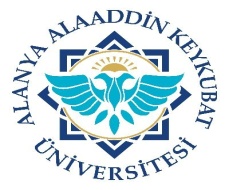 Alanya Alaaddin Keykubat ÜniversitesiDiş Hekimliği Uygulama ve Araştırma MerkeziSterilizasyon Ünitesi Temizlik Takip FormuAlanya Alaaddin Keykubat ÜniversitesiDiş Hekimliği Uygulama ve Araştırma MerkeziSterilizasyon Ünitesi Temizlik Takip FormuAlanya Alaaddin Keykubat ÜniversitesiDiş Hekimliği Uygulama ve Araştırma MerkeziSterilizasyon Ünitesi Temizlik Takip FormuAlanya Alaaddin Keykubat ÜniversitesiDiş Hekimliği Uygulama ve Araştırma MerkeziSterilizasyon Ünitesi Temizlik Takip FormuAlanya Alaaddin Keykubat ÜniversitesiDiş Hekimliği Uygulama ve Araştırma MerkeziSterilizasyon Ünitesi Temizlik Takip FormuAlanya Alaaddin Keykubat ÜniversitesiDiş Hekimliği Uygulama ve Araştırma MerkeziSterilizasyon Ünitesi Temizlik Takip FormuAlanya Alaaddin Keykubat ÜniversitesiDiş Hekimliği Uygulama ve Araştırma MerkeziSterilizasyon Ünitesi Temizlik Takip FormuAlanya Alaaddin Keykubat ÜniversitesiDiş Hekimliği Uygulama ve Araştırma MerkeziSterilizasyon Ünitesi Temizlik Takip FormuAlanya Alaaddin Keykubat ÜniversitesiDiş Hekimliği Uygulama ve Araştırma MerkeziSterilizasyon Ünitesi Temizlik Takip FormuAlanya Alaaddin Keykubat ÜniversitesiDiş Hekimliği Uygulama ve Araştırma MerkeziSterilizasyon Ünitesi Temizlik Takip FormuAlanya Alaaddin Keykubat ÜniversitesiDiş Hekimliği Uygulama ve Araştırma MerkeziSterilizasyon Ünitesi Temizlik Takip FormuAlanya Alaaddin Keykubat ÜniversitesiDiş Hekimliği Uygulama ve Araştırma MerkeziSterilizasyon Ünitesi Temizlik Takip FormuAlanya Alaaddin Keykubat ÜniversitesiDiş Hekimliği Uygulama ve Araştırma MerkeziSterilizasyon Ünitesi Temizlik Takip FormuAlanya Alaaddin Keykubat ÜniversitesiDiş Hekimliği Uygulama ve Araştırma MerkeziSterilizasyon Ünitesi Temizlik Takip FormuAlanya Alaaddin Keykubat ÜniversitesiDiş Hekimliği Uygulama ve Araştırma MerkeziSterilizasyon Ünitesi Temizlik Takip FormuAlanya Alaaddin Keykubat ÜniversitesiDiş Hekimliği Uygulama ve Araştırma MerkeziSterilizasyon Ünitesi Temizlik Takip FormuAlanya Alaaddin Keykubat ÜniversitesiDiş Hekimliği Uygulama ve Araştırma MerkeziSterilizasyon Ünitesi Temizlik Takip FormuAlanya Alaaddin Keykubat ÜniversitesiDiş Hekimliği Uygulama ve Araştırma MerkeziSterilizasyon Ünitesi Temizlik Takip FormuAlanya Alaaddin Keykubat ÜniversitesiDiş Hekimliği Uygulama ve Araştırma MerkeziSterilizasyon Ünitesi Temizlik Takip FormuAlanya Alaaddin Keykubat ÜniversitesiDiş Hekimliği Uygulama ve Araştırma MerkeziSterilizasyon Ünitesi Temizlik Takip FormuAlanya Alaaddin Keykubat ÜniversitesiDiş Hekimliği Uygulama ve Araştırma MerkeziSterilizasyon Ünitesi Temizlik Takip FormuAlanya Alaaddin Keykubat ÜniversitesiDiş Hekimliği Uygulama ve Araştırma MerkeziSterilizasyon Ünitesi Temizlik Takip FormuDoküman No:Doküman No:Doküman No:DOH.FR.11DOH.FR.11DOH.FR.11Alanya Alaaddin Keykubat ÜniversitesiDiş Hekimliği Uygulama ve Araştırma MerkeziSterilizasyon Ünitesi Temizlik Takip FormuAlanya Alaaddin Keykubat ÜniversitesiDiş Hekimliği Uygulama ve Araştırma MerkeziSterilizasyon Ünitesi Temizlik Takip FormuAlanya Alaaddin Keykubat ÜniversitesiDiş Hekimliği Uygulama ve Araştırma MerkeziSterilizasyon Ünitesi Temizlik Takip FormuAlanya Alaaddin Keykubat ÜniversitesiDiş Hekimliği Uygulama ve Araştırma MerkeziSterilizasyon Ünitesi Temizlik Takip FormuAlanya Alaaddin Keykubat ÜniversitesiDiş Hekimliği Uygulama ve Araştırma MerkeziSterilizasyon Ünitesi Temizlik Takip FormuAlanya Alaaddin Keykubat ÜniversitesiDiş Hekimliği Uygulama ve Araştırma MerkeziSterilizasyon Ünitesi Temizlik Takip FormuAlanya Alaaddin Keykubat ÜniversitesiDiş Hekimliği Uygulama ve Araştırma MerkeziSterilizasyon Ünitesi Temizlik Takip FormuAlanya Alaaddin Keykubat ÜniversitesiDiş Hekimliği Uygulama ve Araştırma MerkeziSterilizasyon Ünitesi Temizlik Takip FormuAlanya Alaaddin Keykubat ÜniversitesiDiş Hekimliği Uygulama ve Araştırma MerkeziSterilizasyon Ünitesi Temizlik Takip FormuAlanya Alaaddin Keykubat ÜniversitesiDiş Hekimliği Uygulama ve Araştırma MerkeziSterilizasyon Ünitesi Temizlik Takip FormuAlanya Alaaddin Keykubat ÜniversitesiDiş Hekimliği Uygulama ve Araştırma MerkeziSterilizasyon Ünitesi Temizlik Takip FormuAlanya Alaaddin Keykubat ÜniversitesiDiş Hekimliği Uygulama ve Araştırma MerkeziSterilizasyon Ünitesi Temizlik Takip FormuAlanya Alaaddin Keykubat ÜniversitesiDiş Hekimliği Uygulama ve Araştırma MerkeziSterilizasyon Ünitesi Temizlik Takip FormuAlanya Alaaddin Keykubat ÜniversitesiDiş Hekimliği Uygulama ve Araştırma MerkeziSterilizasyon Ünitesi Temizlik Takip FormuAlanya Alaaddin Keykubat ÜniversitesiDiş Hekimliği Uygulama ve Araştırma MerkeziSterilizasyon Ünitesi Temizlik Takip FormuAlanya Alaaddin Keykubat ÜniversitesiDiş Hekimliği Uygulama ve Araştırma MerkeziSterilizasyon Ünitesi Temizlik Takip FormuAlanya Alaaddin Keykubat ÜniversitesiDiş Hekimliği Uygulama ve Araştırma MerkeziSterilizasyon Ünitesi Temizlik Takip FormuAlanya Alaaddin Keykubat ÜniversitesiDiş Hekimliği Uygulama ve Araştırma MerkeziSterilizasyon Ünitesi Temizlik Takip FormuAlanya Alaaddin Keykubat ÜniversitesiDiş Hekimliği Uygulama ve Araştırma MerkeziSterilizasyon Ünitesi Temizlik Takip FormuAlanya Alaaddin Keykubat ÜniversitesiDiş Hekimliği Uygulama ve Araştırma MerkeziSterilizasyon Ünitesi Temizlik Takip FormuAlanya Alaaddin Keykubat ÜniversitesiDiş Hekimliği Uygulama ve Araştırma MerkeziSterilizasyon Ünitesi Temizlik Takip FormuAlanya Alaaddin Keykubat ÜniversitesiDiş Hekimliği Uygulama ve Araştırma MerkeziSterilizasyon Ünitesi Temizlik Takip FormuYayın Tarihi:Yayın Tarihi:Yayın Tarihi:09.07.202109.07.202109.07.2021Alanya Alaaddin Keykubat ÜniversitesiDiş Hekimliği Uygulama ve Araştırma MerkeziSterilizasyon Ünitesi Temizlik Takip FormuAlanya Alaaddin Keykubat ÜniversitesiDiş Hekimliği Uygulama ve Araştırma MerkeziSterilizasyon Ünitesi Temizlik Takip FormuAlanya Alaaddin Keykubat ÜniversitesiDiş Hekimliği Uygulama ve Araştırma MerkeziSterilizasyon Ünitesi Temizlik Takip FormuAlanya Alaaddin Keykubat ÜniversitesiDiş Hekimliği Uygulama ve Araştırma MerkeziSterilizasyon Ünitesi Temizlik Takip FormuAlanya Alaaddin Keykubat ÜniversitesiDiş Hekimliği Uygulama ve Araştırma MerkeziSterilizasyon Ünitesi Temizlik Takip FormuAlanya Alaaddin Keykubat ÜniversitesiDiş Hekimliği Uygulama ve Araştırma MerkeziSterilizasyon Ünitesi Temizlik Takip FormuAlanya Alaaddin Keykubat ÜniversitesiDiş Hekimliği Uygulama ve Araştırma MerkeziSterilizasyon Ünitesi Temizlik Takip FormuAlanya Alaaddin Keykubat ÜniversitesiDiş Hekimliği Uygulama ve Araştırma MerkeziSterilizasyon Ünitesi Temizlik Takip FormuAlanya Alaaddin Keykubat ÜniversitesiDiş Hekimliği Uygulama ve Araştırma MerkeziSterilizasyon Ünitesi Temizlik Takip FormuAlanya Alaaddin Keykubat ÜniversitesiDiş Hekimliği Uygulama ve Araştırma MerkeziSterilizasyon Ünitesi Temizlik Takip FormuAlanya Alaaddin Keykubat ÜniversitesiDiş Hekimliği Uygulama ve Araştırma MerkeziSterilizasyon Ünitesi Temizlik Takip FormuAlanya Alaaddin Keykubat ÜniversitesiDiş Hekimliği Uygulama ve Araştırma MerkeziSterilizasyon Ünitesi Temizlik Takip FormuAlanya Alaaddin Keykubat ÜniversitesiDiş Hekimliği Uygulama ve Araştırma MerkeziSterilizasyon Ünitesi Temizlik Takip FormuAlanya Alaaddin Keykubat ÜniversitesiDiş Hekimliği Uygulama ve Araştırma MerkeziSterilizasyon Ünitesi Temizlik Takip FormuAlanya Alaaddin Keykubat ÜniversitesiDiş Hekimliği Uygulama ve Araştırma MerkeziSterilizasyon Ünitesi Temizlik Takip FormuAlanya Alaaddin Keykubat ÜniversitesiDiş Hekimliği Uygulama ve Araştırma MerkeziSterilizasyon Ünitesi Temizlik Takip FormuAlanya Alaaddin Keykubat ÜniversitesiDiş Hekimliği Uygulama ve Araştırma MerkeziSterilizasyon Ünitesi Temizlik Takip FormuAlanya Alaaddin Keykubat ÜniversitesiDiş Hekimliği Uygulama ve Araştırma MerkeziSterilizasyon Ünitesi Temizlik Takip FormuAlanya Alaaddin Keykubat ÜniversitesiDiş Hekimliği Uygulama ve Araştırma MerkeziSterilizasyon Ünitesi Temizlik Takip FormuAlanya Alaaddin Keykubat ÜniversitesiDiş Hekimliği Uygulama ve Araştırma MerkeziSterilizasyon Ünitesi Temizlik Takip FormuAlanya Alaaddin Keykubat ÜniversitesiDiş Hekimliği Uygulama ve Araştırma MerkeziSterilizasyon Ünitesi Temizlik Takip FormuAlanya Alaaddin Keykubat ÜniversitesiDiş Hekimliği Uygulama ve Araştırma MerkeziSterilizasyon Ünitesi Temizlik Takip FormuRevizyon Tarihi:Revizyon Tarihi:Revizyon Tarihi:01.10.202101.10.202101.10.2021Alanya Alaaddin Keykubat ÜniversitesiDiş Hekimliği Uygulama ve Araştırma MerkeziSterilizasyon Ünitesi Temizlik Takip FormuAlanya Alaaddin Keykubat ÜniversitesiDiş Hekimliği Uygulama ve Araştırma MerkeziSterilizasyon Ünitesi Temizlik Takip FormuAlanya Alaaddin Keykubat ÜniversitesiDiş Hekimliği Uygulama ve Araştırma MerkeziSterilizasyon Ünitesi Temizlik Takip FormuAlanya Alaaddin Keykubat ÜniversitesiDiş Hekimliği Uygulama ve Araştırma MerkeziSterilizasyon Ünitesi Temizlik Takip FormuAlanya Alaaddin Keykubat ÜniversitesiDiş Hekimliği Uygulama ve Araştırma MerkeziSterilizasyon Ünitesi Temizlik Takip FormuAlanya Alaaddin Keykubat ÜniversitesiDiş Hekimliği Uygulama ve Araştırma MerkeziSterilizasyon Ünitesi Temizlik Takip FormuAlanya Alaaddin Keykubat ÜniversitesiDiş Hekimliği Uygulama ve Araştırma MerkeziSterilizasyon Ünitesi Temizlik Takip FormuAlanya Alaaddin Keykubat ÜniversitesiDiş Hekimliği Uygulama ve Araştırma MerkeziSterilizasyon Ünitesi Temizlik Takip FormuAlanya Alaaddin Keykubat ÜniversitesiDiş Hekimliği Uygulama ve Araştırma MerkeziSterilizasyon Ünitesi Temizlik Takip FormuAlanya Alaaddin Keykubat ÜniversitesiDiş Hekimliği Uygulama ve Araştırma MerkeziSterilizasyon Ünitesi Temizlik Takip FormuAlanya Alaaddin Keykubat ÜniversitesiDiş Hekimliği Uygulama ve Araştırma MerkeziSterilizasyon Ünitesi Temizlik Takip FormuAlanya Alaaddin Keykubat ÜniversitesiDiş Hekimliği Uygulama ve Araştırma MerkeziSterilizasyon Ünitesi Temizlik Takip FormuAlanya Alaaddin Keykubat ÜniversitesiDiş Hekimliği Uygulama ve Araştırma MerkeziSterilizasyon Ünitesi Temizlik Takip FormuAlanya Alaaddin Keykubat ÜniversitesiDiş Hekimliği Uygulama ve Araştırma MerkeziSterilizasyon Ünitesi Temizlik Takip FormuAlanya Alaaddin Keykubat ÜniversitesiDiş Hekimliği Uygulama ve Araştırma MerkeziSterilizasyon Ünitesi Temizlik Takip FormuAlanya Alaaddin Keykubat ÜniversitesiDiş Hekimliği Uygulama ve Araştırma MerkeziSterilizasyon Ünitesi Temizlik Takip FormuAlanya Alaaddin Keykubat ÜniversitesiDiş Hekimliği Uygulama ve Araştırma MerkeziSterilizasyon Ünitesi Temizlik Takip FormuAlanya Alaaddin Keykubat ÜniversitesiDiş Hekimliği Uygulama ve Araştırma MerkeziSterilizasyon Ünitesi Temizlik Takip FormuAlanya Alaaddin Keykubat ÜniversitesiDiş Hekimliği Uygulama ve Araştırma MerkeziSterilizasyon Ünitesi Temizlik Takip FormuAlanya Alaaddin Keykubat ÜniversitesiDiş Hekimliği Uygulama ve Araştırma MerkeziSterilizasyon Ünitesi Temizlik Takip FormuAlanya Alaaddin Keykubat ÜniversitesiDiş Hekimliği Uygulama ve Araştırma MerkeziSterilizasyon Ünitesi Temizlik Takip FormuAlanya Alaaddin Keykubat ÜniversitesiDiş Hekimliği Uygulama ve Araştırma MerkeziSterilizasyon Ünitesi Temizlik Takip FormuRevizyon No:Revizyon No:Revizyon No:111Alanya Alaaddin Keykubat ÜniversitesiDiş Hekimliği Uygulama ve Araştırma MerkeziSterilizasyon Ünitesi Temizlik Takip FormuAlanya Alaaddin Keykubat ÜniversitesiDiş Hekimliği Uygulama ve Araştırma MerkeziSterilizasyon Ünitesi Temizlik Takip FormuAlanya Alaaddin Keykubat ÜniversitesiDiş Hekimliği Uygulama ve Araştırma MerkeziSterilizasyon Ünitesi Temizlik Takip FormuAlanya Alaaddin Keykubat ÜniversitesiDiş Hekimliği Uygulama ve Araştırma MerkeziSterilizasyon Ünitesi Temizlik Takip FormuAlanya Alaaddin Keykubat ÜniversitesiDiş Hekimliği Uygulama ve Araştırma MerkeziSterilizasyon Ünitesi Temizlik Takip FormuAlanya Alaaddin Keykubat ÜniversitesiDiş Hekimliği Uygulama ve Araştırma MerkeziSterilizasyon Ünitesi Temizlik Takip FormuAlanya Alaaddin Keykubat ÜniversitesiDiş Hekimliği Uygulama ve Araştırma MerkeziSterilizasyon Ünitesi Temizlik Takip FormuAlanya Alaaddin Keykubat ÜniversitesiDiş Hekimliği Uygulama ve Araştırma MerkeziSterilizasyon Ünitesi Temizlik Takip FormuAlanya Alaaddin Keykubat ÜniversitesiDiş Hekimliği Uygulama ve Araştırma MerkeziSterilizasyon Ünitesi Temizlik Takip FormuAlanya Alaaddin Keykubat ÜniversitesiDiş Hekimliği Uygulama ve Araştırma MerkeziSterilizasyon Ünitesi Temizlik Takip FormuAlanya Alaaddin Keykubat ÜniversitesiDiş Hekimliği Uygulama ve Araştırma MerkeziSterilizasyon Ünitesi Temizlik Takip FormuAlanya Alaaddin Keykubat ÜniversitesiDiş Hekimliği Uygulama ve Araştırma MerkeziSterilizasyon Ünitesi Temizlik Takip FormuAlanya Alaaddin Keykubat ÜniversitesiDiş Hekimliği Uygulama ve Araştırma MerkeziSterilizasyon Ünitesi Temizlik Takip FormuAlanya Alaaddin Keykubat ÜniversitesiDiş Hekimliği Uygulama ve Araştırma MerkeziSterilizasyon Ünitesi Temizlik Takip FormuAlanya Alaaddin Keykubat ÜniversitesiDiş Hekimliği Uygulama ve Araştırma MerkeziSterilizasyon Ünitesi Temizlik Takip FormuAlanya Alaaddin Keykubat ÜniversitesiDiş Hekimliği Uygulama ve Araştırma MerkeziSterilizasyon Ünitesi Temizlik Takip FormuAlanya Alaaddin Keykubat ÜniversitesiDiş Hekimliği Uygulama ve Araştırma MerkeziSterilizasyon Ünitesi Temizlik Takip FormuAlanya Alaaddin Keykubat ÜniversitesiDiş Hekimliği Uygulama ve Araştırma MerkeziSterilizasyon Ünitesi Temizlik Takip FormuAlanya Alaaddin Keykubat ÜniversitesiDiş Hekimliği Uygulama ve Araştırma MerkeziSterilizasyon Ünitesi Temizlik Takip FormuAlanya Alaaddin Keykubat ÜniversitesiDiş Hekimliği Uygulama ve Araştırma MerkeziSterilizasyon Ünitesi Temizlik Takip FormuAlanya Alaaddin Keykubat ÜniversitesiDiş Hekimliği Uygulama ve Araştırma MerkeziSterilizasyon Ünitesi Temizlik Takip FormuAlanya Alaaddin Keykubat ÜniversitesiDiş Hekimliği Uygulama ve Araştırma MerkeziSterilizasyon Ünitesi Temizlik Takip FormuSayfa No:Sayfa No:Sayfa No:1/21/21/2TARİH          GÜNLÜK          GÜNLÜK          GÜNLÜK          GÜNLÜK          GÜNLÜK          GÜNLÜK          GÜNLÜK          GÜNLÜK          GÜNLÜK          GÜNLÜK          GÜNLÜK          GÜNLÜK          GÜNLÜK          GÜNLÜK          GÜNLÜK          GÜNLÜK          GÜNLÜK          GÜNLÜKHAFTALIKHAFTALIKHAFTALIKHAFTALIKHAFTALIKAYLIKTEMİZLİK YAPAN GÖREVLİ İSİM /İMZAKONTROL EDEN İSİM/İMZAKONTROL EDEN İSİM/İMZATARİHGünde en az bir kezGünde en az bir kezGünde en az bir kezGünde en az bir kezGünde en az bir kezGünde en az bir kezGünde en az bir kezGünde en az bir kezGünde en az bir kezGünde en az bir kezGünde en az bir kezGünde en az bir kezGünde en az bir kezGünde en az bir kezGünde en az bir kezGünde en az iki kezGünde en az iki kezGünde en az iki kezHAFTALIKHAFTALIKHAFTALIKHAFTALIKHAFTALIKAYLIKTEMİZLİK YAPAN GÖREVLİ İSİM /İMZAKONTROL EDEN İSİM/İMZAKONTROL EDEN İSİM/İMZATARİHCihazlarının temizliğiCihazlarının temizliğiCihazlarının temizliğiKapı kolu, buton ve elektrik anahtarlarının dezenfekte  edilmesiKapı kolu, buton ve elektrik anahtarlarının dezenfekte  edilmesiKapı kolu, buton ve elektrik anahtarlarının dezenfekte  edilmesiKapı kolu, buton ve elektrik anahtarlarının dezenfekte  edilmesiLavaboların ve  tezgahların temizlenmesiLavaboların ve  tezgahların temizlenmesiLavaboların ve  tezgahların temizlenmesiLavaboların ve  tezgahların temizlenmesiZeminlerin ıslak ve kuru moplanmasıZeminlerin ıslak ve kuru moplanmasıZeminlerin ıslak ve kuru moplanmasıZeminlerin ıslak ve kuru moplanmasıMasaların ve bilgisayarların temizliğiMasaların ve bilgisayarların temizliğiAtıkların toplanmasıMalzeme dolapların ve çekmecelerin silinmesiSabunlukların dezenfekte  edilmesiAtık kovaların dezenfekte  edilmesiAtık kovaların dezenfekte  edilmesiKapıların temizliğiDuvarların ve yüksek zeminlerin    temizlenmesiTEMİZLİK YAPAN GÖREVLİ İSİM /İMZAKONTROL EDEN İSİM/İMZAKONTROL EDEN İSİM/İMZATARİHÖAAÖÖAAÖÖAAÖÖAA  Ö  ÖAMalzeme dolapların ve çekmecelerin silinmesiSabunlukların dezenfekte  edilmesiAtık kovaların dezenfekte  edilmesiAtık kovaların dezenfekte  edilmesiKapıların temizliğiDuvarların ve yüksek zeminlerin    temizlenmesiTEMİZLİK YAPAN GÖREVLİ İSİM /İMZAKONTROL EDEN İSİM/İMZAKONTROL EDEN İSİM/İMZA1……23456789101112131415161718192021222324Alanya Alaaddin Keykubat Üniversitesi  Diş Hekimliği Uygulama ve Araştırma Merkezi  Sterilizasyon Ünitesi Temizlik Takip Formu  Alanya Alaaddin Keykubat Üniversitesi  Diş Hekimliği Uygulama ve Araştırma Merkezi  Sterilizasyon Ünitesi Temizlik Takip Formu  Alanya Alaaddin Keykubat Üniversitesi  Diş Hekimliği Uygulama ve Araştırma Merkezi  Sterilizasyon Ünitesi Temizlik Takip Formu  Alanya Alaaddin Keykubat Üniversitesi  Diş Hekimliği Uygulama ve Araştırma Merkezi  Sterilizasyon Ünitesi Temizlik Takip Formu  Alanya Alaaddin Keykubat Üniversitesi  Diş Hekimliği Uygulama ve Araştırma Merkezi  Sterilizasyon Ünitesi Temizlik Takip Formu  Alanya Alaaddin Keykubat Üniversitesi  Diş Hekimliği Uygulama ve Araştırma Merkezi  Sterilizasyon Ünitesi Temizlik Takip Formu  Alanya Alaaddin Keykubat Üniversitesi  Diş Hekimliği Uygulama ve Araştırma Merkezi  Sterilizasyon Ünitesi Temizlik Takip Formu  Alanya Alaaddin Keykubat Üniversitesi  Diş Hekimliği Uygulama ve Araştırma Merkezi  Sterilizasyon Ünitesi Temizlik Takip Formu  Alanya Alaaddin Keykubat Üniversitesi  Diş Hekimliği Uygulama ve Araştırma Merkezi  Sterilizasyon Ünitesi Temizlik Takip Formu  Alanya Alaaddin Keykubat Üniversitesi  Diş Hekimliği Uygulama ve Araştırma Merkezi  Sterilizasyon Ünitesi Temizlik Takip Formu  Alanya Alaaddin Keykubat Üniversitesi  Diş Hekimliği Uygulama ve Araştırma Merkezi  Sterilizasyon Ünitesi Temizlik Takip Formu  Alanya Alaaddin Keykubat Üniversitesi  Diş Hekimliği Uygulama ve Araştırma Merkezi  Sterilizasyon Ünitesi Temizlik Takip Formu  Alanya Alaaddin Keykubat Üniversitesi  Diş Hekimliği Uygulama ve Araştırma Merkezi  Sterilizasyon Ünitesi Temizlik Takip Formu  Alanya Alaaddin Keykubat Üniversitesi  Diş Hekimliği Uygulama ve Araştırma Merkezi  Sterilizasyon Ünitesi Temizlik Takip Formu  Alanya Alaaddin Keykubat Üniversitesi  Diş Hekimliği Uygulama ve Araştırma Merkezi  Sterilizasyon Ünitesi Temizlik Takip Formu  Alanya Alaaddin Keykubat Üniversitesi  Diş Hekimliği Uygulama ve Araştırma Merkezi  Sterilizasyon Ünitesi Temizlik Takip Formu  Alanya Alaaddin Keykubat Üniversitesi  Diş Hekimliği Uygulama ve Araştırma Merkezi  Sterilizasyon Ünitesi Temizlik Takip Formu  Alanya Alaaddin Keykubat Üniversitesi  Diş Hekimliği Uygulama ve Araştırma Merkezi  Sterilizasyon Ünitesi Temizlik Takip Formu  Alanya Alaaddin Keykubat Üniversitesi  Diş Hekimliği Uygulama ve Araştırma Merkezi  Sterilizasyon Ünitesi Temizlik Takip Formu  Alanya Alaaddin Keykubat Üniversitesi  Diş Hekimliği Uygulama ve Araştırma Merkezi  Sterilizasyon Ünitesi Temizlik Takip Formu  Alanya Alaaddin Keykubat Üniversitesi  Diş Hekimliği Uygulama ve Araştırma Merkezi  Sterilizasyon Ünitesi Temizlik Takip Formu  Alanya Alaaddin Keykubat Üniversitesi  Diş Hekimliği Uygulama ve Araştırma Merkezi  Sterilizasyon Ünitesi Temizlik Takip Formu  Doküman No:Doküman No:Doküman No:DOH.FR.11DOH.FR.11DOH.FR.11Alanya Alaaddin Keykubat Üniversitesi  Diş Hekimliği Uygulama ve Araştırma Merkezi  Sterilizasyon Ünitesi Temizlik Takip Formu  Alanya Alaaddin Keykubat Üniversitesi  Diş Hekimliği Uygulama ve Araştırma Merkezi  Sterilizasyon Ünitesi Temizlik Takip Formu  Alanya Alaaddin Keykubat Üniversitesi  Diş Hekimliği Uygulama ve Araştırma Merkezi  Sterilizasyon Ünitesi Temizlik Takip Formu  Alanya Alaaddin Keykubat Üniversitesi  Diş Hekimliği Uygulama ve Araştırma Merkezi  Sterilizasyon Ünitesi Temizlik Takip Formu  Alanya Alaaddin Keykubat Üniversitesi  Diş Hekimliği Uygulama ve Araştırma Merkezi  Sterilizasyon Ünitesi Temizlik Takip Formu  Alanya Alaaddin Keykubat Üniversitesi  Diş Hekimliği Uygulama ve Araştırma Merkezi  Sterilizasyon Ünitesi Temizlik Takip Formu  Alanya Alaaddin Keykubat Üniversitesi  Diş Hekimliği Uygulama ve Araştırma Merkezi  Sterilizasyon Ünitesi Temizlik Takip Formu  Alanya Alaaddin Keykubat Üniversitesi  Diş Hekimliği Uygulama ve Araştırma Merkezi  Sterilizasyon Ünitesi Temizlik Takip Formu  Alanya Alaaddin Keykubat Üniversitesi  Diş Hekimliği Uygulama ve Araştırma Merkezi  Sterilizasyon Ünitesi Temizlik Takip Formu  Alanya Alaaddin Keykubat Üniversitesi  Diş Hekimliği Uygulama ve Araştırma Merkezi  Sterilizasyon Ünitesi Temizlik Takip Formu  Alanya Alaaddin Keykubat Üniversitesi  Diş Hekimliği Uygulama ve Araştırma Merkezi  Sterilizasyon Ünitesi Temizlik Takip Formu  Alanya Alaaddin Keykubat Üniversitesi  Diş Hekimliği Uygulama ve Araştırma Merkezi  Sterilizasyon Ünitesi Temizlik Takip Formu  Alanya Alaaddin Keykubat Üniversitesi  Diş Hekimliği Uygulama ve Araştırma Merkezi  Sterilizasyon Ünitesi Temizlik Takip Formu  Alanya Alaaddin Keykubat Üniversitesi  Diş Hekimliği Uygulama ve Araştırma Merkezi  Sterilizasyon Ünitesi Temizlik Takip Formu  Alanya Alaaddin Keykubat Üniversitesi  Diş Hekimliği Uygulama ve Araştırma Merkezi  Sterilizasyon Ünitesi Temizlik Takip Formu  Alanya Alaaddin Keykubat Üniversitesi  Diş Hekimliği Uygulama ve Araştırma Merkezi  Sterilizasyon Ünitesi Temizlik Takip Formu  Alanya Alaaddin Keykubat Üniversitesi  Diş Hekimliği Uygulama ve Araştırma Merkezi  Sterilizasyon Ünitesi Temizlik Takip Formu  Alanya Alaaddin Keykubat Üniversitesi  Diş Hekimliği Uygulama ve Araştırma Merkezi  Sterilizasyon Ünitesi Temizlik Takip Formu  Alanya Alaaddin Keykubat Üniversitesi  Diş Hekimliği Uygulama ve Araştırma Merkezi  Sterilizasyon Ünitesi Temizlik Takip Formu  Alanya Alaaddin Keykubat Üniversitesi  Diş Hekimliği Uygulama ve Araştırma Merkezi  Sterilizasyon Ünitesi Temizlik Takip Formu  Alanya Alaaddin Keykubat Üniversitesi  Diş Hekimliği Uygulama ve Araştırma Merkezi  Sterilizasyon Ünitesi Temizlik Takip Formu  Alanya Alaaddin Keykubat Üniversitesi  Diş Hekimliği Uygulama ve Araştırma Merkezi  Sterilizasyon Ünitesi Temizlik Takip Formu  Yayın Tarihi:Yayın Tarihi:Yayın Tarihi:09.07.202109.07.202109.07.2021Alanya Alaaddin Keykubat Üniversitesi  Diş Hekimliği Uygulama ve Araştırma Merkezi  Sterilizasyon Ünitesi Temizlik Takip Formu  Alanya Alaaddin Keykubat Üniversitesi  Diş Hekimliği Uygulama ve Araştırma Merkezi  Sterilizasyon Ünitesi Temizlik Takip Formu  Alanya Alaaddin Keykubat Üniversitesi  Diş Hekimliği Uygulama ve Araştırma Merkezi  Sterilizasyon Ünitesi Temizlik Takip Formu  Alanya Alaaddin Keykubat Üniversitesi  Diş Hekimliği Uygulama ve Araştırma Merkezi  Sterilizasyon Ünitesi Temizlik Takip Formu  Alanya Alaaddin Keykubat Üniversitesi  Diş Hekimliği Uygulama ve Araştırma Merkezi  Sterilizasyon Ünitesi Temizlik Takip Formu  Alanya Alaaddin Keykubat Üniversitesi  Diş Hekimliği Uygulama ve Araştırma Merkezi  Sterilizasyon Ünitesi Temizlik Takip Formu  Alanya Alaaddin Keykubat Üniversitesi  Diş Hekimliği Uygulama ve Araştırma Merkezi  Sterilizasyon Ünitesi Temizlik Takip Formu  Alanya Alaaddin Keykubat Üniversitesi  Diş Hekimliği Uygulama ve Araştırma Merkezi  Sterilizasyon Ünitesi Temizlik Takip Formu  Alanya Alaaddin Keykubat Üniversitesi  Diş Hekimliği Uygulama ve Araştırma Merkezi  Sterilizasyon Ünitesi Temizlik Takip Formu  Alanya Alaaddin Keykubat Üniversitesi  Diş Hekimliği Uygulama ve Araştırma Merkezi  Sterilizasyon Ünitesi Temizlik Takip Formu  Alanya Alaaddin Keykubat Üniversitesi  Diş Hekimliği Uygulama ve Araştırma Merkezi  Sterilizasyon Ünitesi Temizlik Takip Formu  Alanya Alaaddin Keykubat Üniversitesi  Diş Hekimliği Uygulama ve Araştırma Merkezi  Sterilizasyon Ünitesi Temizlik Takip Formu  Alanya Alaaddin Keykubat Üniversitesi  Diş Hekimliği Uygulama ve Araştırma Merkezi  Sterilizasyon Ünitesi Temizlik Takip Formu  Alanya Alaaddin Keykubat Üniversitesi  Diş Hekimliği Uygulama ve Araştırma Merkezi  Sterilizasyon Ünitesi Temizlik Takip Formu  Alanya Alaaddin Keykubat Üniversitesi  Diş Hekimliği Uygulama ve Araştırma Merkezi  Sterilizasyon Ünitesi Temizlik Takip Formu  Alanya Alaaddin Keykubat Üniversitesi  Diş Hekimliği Uygulama ve Araştırma Merkezi  Sterilizasyon Ünitesi Temizlik Takip Formu  Alanya Alaaddin Keykubat Üniversitesi  Diş Hekimliği Uygulama ve Araştırma Merkezi  Sterilizasyon Ünitesi Temizlik Takip Formu  Alanya Alaaddin Keykubat Üniversitesi  Diş Hekimliği Uygulama ve Araştırma Merkezi  Sterilizasyon Ünitesi Temizlik Takip Formu  Alanya Alaaddin Keykubat Üniversitesi  Diş Hekimliği Uygulama ve Araştırma Merkezi  Sterilizasyon Ünitesi Temizlik Takip Formu  Alanya Alaaddin Keykubat Üniversitesi  Diş Hekimliği Uygulama ve Araştırma Merkezi  Sterilizasyon Ünitesi Temizlik Takip Formu  Alanya Alaaddin Keykubat Üniversitesi  Diş Hekimliği Uygulama ve Araştırma Merkezi  Sterilizasyon Ünitesi Temizlik Takip Formu  Alanya Alaaddin Keykubat Üniversitesi  Diş Hekimliği Uygulama ve Araştırma Merkezi  Sterilizasyon Ünitesi Temizlik Takip Formu  Revizyon Tarihi:Revizyon Tarihi:Revizyon Tarihi:01.10.202101.10.202101.10.2021Alanya Alaaddin Keykubat Üniversitesi  Diş Hekimliği Uygulama ve Araştırma Merkezi  Sterilizasyon Ünitesi Temizlik Takip Formu  Alanya Alaaddin Keykubat Üniversitesi  Diş Hekimliği Uygulama ve Araştırma Merkezi  Sterilizasyon Ünitesi Temizlik Takip Formu  Alanya Alaaddin Keykubat Üniversitesi  Diş Hekimliği Uygulama ve Araştırma Merkezi  Sterilizasyon Ünitesi Temizlik Takip Formu  Alanya Alaaddin Keykubat Üniversitesi  Diş Hekimliği Uygulama ve Araştırma Merkezi  Sterilizasyon Ünitesi Temizlik Takip Formu  Alanya Alaaddin Keykubat Üniversitesi  Diş Hekimliği Uygulama ve Araştırma Merkezi  Sterilizasyon Ünitesi Temizlik Takip Formu  Alanya Alaaddin Keykubat Üniversitesi  Diş Hekimliği Uygulama ve Araştırma Merkezi  Sterilizasyon Ünitesi Temizlik Takip Formu  Alanya Alaaddin Keykubat Üniversitesi  Diş Hekimliği Uygulama ve Araştırma Merkezi  Sterilizasyon Ünitesi Temizlik Takip Formu  Alanya Alaaddin Keykubat Üniversitesi  Diş Hekimliği Uygulama ve Araştırma Merkezi  Sterilizasyon Ünitesi Temizlik Takip Formu  Alanya Alaaddin Keykubat Üniversitesi  Diş Hekimliği Uygulama ve Araştırma Merkezi  Sterilizasyon Ünitesi Temizlik Takip Formu  Alanya Alaaddin Keykubat Üniversitesi  Diş Hekimliği Uygulama ve Araştırma Merkezi  Sterilizasyon Ünitesi Temizlik Takip Formu  Alanya Alaaddin Keykubat Üniversitesi  Diş Hekimliği Uygulama ve Araştırma Merkezi  Sterilizasyon Ünitesi Temizlik Takip Formu  Alanya Alaaddin Keykubat Üniversitesi  Diş Hekimliği Uygulama ve Araştırma Merkezi  Sterilizasyon Ünitesi Temizlik Takip Formu  Alanya Alaaddin Keykubat Üniversitesi  Diş Hekimliği Uygulama ve Araştırma Merkezi  Sterilizasyon Ünitesi Temizlik Takip Formu  Alanya Alaaddin Keykubat Üniversitesi  Diş Hekimliği Uygulama ve Araştırma Merkezi  Sterilizasyon Ünitesi Temizlik Takip Formu  Alanya Alaaddin Keykubat Üniversitesi  Diş Hekimliği Uygulama ve Araştırma Merkezi  Sterilizasyon Ünitesi Temizlik Takip Formu  Alanya Alaaddin Keykubat Üniversitesi  Diş Hekimliği Uygulama ve Araştırma Merkezi  Sterilizasyon Ünitesi Temizlik Takip Formu  Alanya Alaaddin Keykubat Üniversitesi  Diş Hekimliği Uygulama ve Araştırma Merkezi  Sterilizasyon Ünitesi Temizlik Takip Formu  Alanya Alaaddin Keykubat Üniversitesi  Diş Hekimliği Uygulama ve Araştırma Merkezi  Sterilizasyon Ünitesi Temizlik Takip Formu  Alanya Alaaddin Keykubat Üniversitesi  Diş Hekimliği Uygulama ve Araştırma Merkezi  Sterilizasyon Ünitesi Temizlik Takip Formu  Alanya Alaaddin Keykubat Üniversitesi  Diş Hekimliği Uygulama ve Araştırma Merkezi  Sterilizasyon Ünitesi Temizlik Takip Formu  Alanya Alaaddin Keykubat Üniversitesi  Diş Hekimliği Uygulama ve Araştırma Merkezi  Sterilizasyon Ünitesi Temizlik Takip Formu  Alanya Alaaddin Keykubat Üniversitesi  Diş Hekimliği Uygulama ve Araştırma Merkezi  Sterilizasyon Ünitesi Temizlik Takip Formu  Revizyon No:Revizyon No:Revizyon No:111Alanya Alaaddin Keykubat Üniversitesi  Diş Hekimliği Uygulama ve Araştırma Merkezi  Sterilizasyon Ünitesi Temizlik Takip Formu  Alanya Alaaddin Keykubat Üniversitesi  Diş Hekimliği Uygulama ve Araştırma Merkezi  Sterilizasyon Ünitesi Temizlik Takip Formu  Alanya Alaaddin Keykubat Üniversitesi  Diş Hekimliği Uygulama ve Araştırma Merkezi  Sterilizasyon Ünitesi Temizlik Takip Formu  Alanya Alaaddin Keykubat Üniversitesi  Diş Hekimliği Uygulama ve Araştırma Merkezi  Sterilizasyon Ünitesi Temizlik Takip Formu  Alanya Alaaddin Keykubat Üniversitesi  Diş Hekimliği Uygulama ve Araştırma Merkezi  Sterilizasyon Ünitesi Temizlik Takip Formu  Alanya Alaaddin Keykubat Üniversitesi  Diş Hekimliği Uygulama ve Araştırma Merkezi  Sterilizasyon Ünitesi Temizlik Takip Formu  Alanya Alaaddin Keykubat Üniversitesi  Diş Hekimliği Uygulama ve Araştırma Merkezi  Sterilizasyon Ünitesi Temizlik Takip Formu  Alanya Alaaddin Keykubat Üniversitesi  Diş Hekimliği Uygulama ve Araştırma Merkezi  Sterilizasyon Ünitesi Temizlik Takip Formu  Alanya Alaaddin Keykubat Üniversitesi  Diş Hekimliği Uygulama ve Araştırma Merkezi  Sterilizasyon Ünitesi Temizlik Takip Formu  Alanya Alaaddin Keykubat Üniversitesi  Diş Hekimliği Uygulama ve Araştırma Merkezi  Sterilizasyon Ünitesi Temizlik Takip Formu  Alanya Alaaddin Keykubat Üniversitesi  Diş Hekimliği Uygulama ve Araştırma Merkezi  Sterilizasyon Ünitesi Temizlik Takip Formu  Alanya Alaaddin Keykubat Üniversitesi  Diş Hekimliği Uygulama ve Araştırma Merkezi  Sterilizasyon Ünitesi Temizlik Takip Formu  Alanya Alaaddin Keykubat Üniversitesi  Diş Hekimliği Uygulama ve Araştırma Merkezi  Sterilizasyon Ünitesi Temizlik Takip Formu  Alanya Alaaddin Keykubat Üniversitesi  Diş Hekimliği Uygulama ve Araştırma Merkezi  Sterilizasyon Ünitesi Temizlik Takip Formu  Alanya Alaaddin Keykubat Üniversitesi  Diş Hekimliği Uygulama ve Araştırma Merkezi  Sterilizasyon Ünitesi Temizlik Takip Formu  Alanya Alaaddin Keykubat Üniversitesi  Diş Hekimliği Uygulama ve Araştırma Merkezi  Sterilizasyon Ünitesi Temizlik Takip Formu  Alanya Alaaddin Keykubat Üniversitesi  Diş Hekimliği Uygulama ve Araştırma Merkezi  Sterilizasyon Ünitesi Temizlik Takip Formu  Alanya Alaaddin Keykubat Üniversitesi  Diş Hekimliği Uygulama ve Araştırma Merkezi  Sterilizasyon Ünitesi Temizlik Takip Formu  Alanya Alaaddin Keykubat Üniversitesi  Diş Hekimliği Uygulama ve Araştırma Merkezi  Sterilizasyon Ünitesi Temizlik Takip Formu  Alanya Alaaddin Keykubat Üniversitesi  Diş Hekimliği Uygulama ve Araştırma Merkezi  Sterilizasyon Ünitesi Temizlik Takip Formu  Alanya Alaaddin Keykubat Üniversitesi  Diş Hekimliği Uygulama ve Araştırma Merkezi  Sterilizasyon Ünitesi Temizlik Takip Formu  Alanya Alaaddin Keykubat Üniversitesi  Diş Hekimliği Uygulama ve Araştırma Merkezi  Sterilizasyon Ünitesi Temizlik Takip Formu  Sayfa No:Sayfa No:Sayfa No:2/22/22/2TARİHGÜNLÜKGÜNLÜKGÜNLÜKGÜNLÜKGÜNLÜKGÜNLÜKGÜNLÜKGÜNLÜKGÜNLÜKGÜNLÜKGÜNLÜKGÜNLÜKGÜNLÜKGÜNLÜKGÜNLÜKGÜNLÜKGÜNLÜKGÜNLÜKHAFTALIKHAFTALIKHAFTALIKHAFTALIKHAFTALIKAYLIKTEMİZLİK YAPAN GÖREVLİ İSİM /İMZAKONTROL EDEN İSİM/İMZAKONTROL EDEN İSİM/İMZATARİHGünde en az bir kezGünde en az bir kezGünde en az bir kezGünde en az bir kezGünde en az bir kezGünde en az bir kezGünde en az bir kezGünde en az bir kezGünde en az bir kezGünde en az bir kezGünde en az bir kezGünde en az bir kezGünde en az bir kezGünde en az bir kezGünde en az iki kezGünde en az iki kezGünde en az iki kezGünde en az iki kezHAFTALIKHAFTALIKHAFTALIKHAFTALIKHAFTALIKAYLIKTEMİZLİK YAPAN GÖREVLİ İSİM /İMZAKONTROL EDEN İSİM/İMZAKONTROL EDEN İSİM/İMZATARİHCihazlarının temizliğiCihazlarının temizliğiCihazlarının temizliğiKapı kolu, buton ve elektrik anahtarlarının dezenfekte  edilmesiKapı kolu, buton ve elektrik anahtarlarının dezenfekte  edilmesiKapı kolu, buton ve elektrik anahtarlarının dezenfekte  edilmesiLavaboların ve  tezgahların temizlenmesiLavaboların ve  tezgahların temizlenmesiLavaboların ve  tezgahların temizlenmesiLavaboların ve  tezgahların temizlenmesiZeminlerin ıslak ve kuru moplanmasıZeminlerin ıslak ve kuru moplanmasıZeminlerin ıslak ve kuru moplanmasıZeminlerin ıslak ve kuru moplanmasıMasaların ve bilgisayarların temizliğiMasaların ve bilgisayarların temizliğiAtıkların toplanmasıAtıkların toplanmasıMalzeme dolapların ve çekmecelerin silinmesiSabunlukların dezenfekte  edilmesiAtık kovaların dezenfekte  edilmesiAtık kovaların dezenfekte  edilmesiKapıların temizliğiDuvarların ve yüksek zeminlerin    temizlenmesiTEMİZLİK YAPAN GÖREVLİ İSİM /İMZAKONTROL EDEN İSİM/İMZAKONTROL EDEN İSİM/İMZATARİHÖÖAÖAAÖÖAAÖÖAA   Ö   Ö  A  AMalzeme dolapların ve çekmecelerin silinmesiSabunlukların dezenfekte  edilmesiAtık kovaların dezenfekte  edilmesiAtık kovaların dezenfekte  edilmesiKapıların temizliğiDuvarların ve yüksek zeminlerin    temizlenmesi25262728293031NOT:1.Temizlik ve kontroller 08.30-17.30 saatleri arasında belirtilen periyotlarda yapılmalı ve kontrol formuna işlenmelidir.2. Kontroller sırasında herhangi bir arıza ile karşılaşılması durumunda teknik servise ve idareye derhal bildirilmelidir.3. Personel tarafından Dezenfektörler, sterilizatörler, inkübatörler ve sterilizasyon kapatma makineleri üretici firma talimatlarına uygun bir şekilde günlük temizlik ve bakımları yapılır.  Kontrolleri   birim sorumluları ve /veya enfeksiyon sorumlu hemşiresi tarafından yapılacaktır. Tüm tıbbi cihazların içi ve dışı duru su ile ıslatılmış nemli bez ile silinir gerekli durumlarda çelik yüzeylere bebe yağı ile bakımları yapılır. Alanlarda bulunan dolapların dış yüzeyi deterjanlı suyla ıslatılmış nemli bez ile silinir, ardından durulanır, kurulanır. Dezenfektanlı solüsyonla temizlenemeyen hassas yüzeyler ve ellerin rahat ulaşamadığı yerler sprey dezenfektan püskürtülerek temizlenmelidir.                                                                                                                                                                                          4.Kirli alanda kullanılan temizlik malzemeleri ayrıdır, temiz ve steril alanda asla kullanılmaz.                                                                      5.Bütün işlemler toz kaldırmadan yapılır. Tüm alanlar asla süpürülmez, ıslak paspas yapılır.                                                                      6.Sıvı sabun kaplarına ekleme yapılmayacak, boşalan sabunluk yıkanıp iyice kuruduktan sonra tekrar doldurulmalıdır.                                     7. Lavabolar önce sıvı deterjan veya ovma maddesi ile temizlenmeli sonra 1/10 oranında çamaşır suyu ile dezenfekte edilmelidir. 8.Temizlik bezi kullandıkları alanlara göre ayrılacak, masa, ünit, lavabo, cam bezleri karıştırılmamalıdır.                             09.Dezenfektanlı solüsyonla yerler silinir. Temizlik  arabası her temizlik sonrası temizlenip yıkanmalıdır.                                      10.Atıklar talimata uygun uzaklaştırılmalıdır.                                                                                                                            11.Temizlenecek olan bölüm/malzeme hasta vücut sıvısı  ile kirlenmiş ise, temizliğe ek olarak 1/10’luk çamaşır suyu ile dezenfekte edilmelidir. Temizlikte Kullanım Alanına Göre Kova ve Bez RenkleriYEŞİL Buzdolabı iç yüzeyleriMAVİ Bütün kuru alanlar Masa, Etajer, Cam, Cam Önü, Kapı KollarıSARI Bütün ıslak alanlar (Tuvalet hariç) Banyo, Duş, Küvet, Armatür KIRMIZI Tuvaletler Klozet, Pisuar, Sifon TankıBEYAZ ParavanlarNOT:1.Temizlik ve kontroller 08.30-17.30 saatleri arasında belirtilen periyotlarda yapılmalı ve kontrol formuna işlenmelidir.2. Kontroller sırasında herhangi bir arıza ile karşılaşılması durumunda teknik servise ve idareye derhal bildirilmelidir.3. Personel tarafından Dezenfektörler, sterilizatörler, inkübatörler ve sterilizasyon kapatma makineleri üretici firma talimatlarına uygun bir şekilde günlük temizlik ve bakımları yapılır.  Kontrolleri   birim sorumluları ve /veya enfeksiyon sorumlu hemşiresi tarafından yapılacaktır. Tüm tıbbi cihazların içi ve dışı duru su ile ıslatılmış nemli bez ile silinir gerekli durumlarda çelik yüzeylere bebe yağı ile bakımları yapılır. Alanlarda bulunan dolapların dış yüzeyi deterjanlı suyla ıslatılmış nemli bez ile silinir, ardından durulanır, kurulanır. Dezenfektanlı solüsyonla temizlenemeyen hassas yüzeyler ve ellerin rahat ulaşamadığı yerler sprey dezenfektan püskürtülerek temizlenmelidir.                                                                                                                                                                                          4.Kirli alanda kullanılan temizlik malzemeleri ayrıdır, temiz ve steril alanda asla kullanılmaz.                                                                      5.Bütün işlemler toz kaldırmadan yapılır. Tüm alanlar asla süpürülmez, ıslak paspas yapılır.                                                                      6.Sıvı sabun kaplarına ekleme yapılmayacak, boşalan sabunluk yıkanıp iyice kuruduktan sonra tekrar doldurulmalıdır.                                     7. Lavabolar önce sıvı deterjan veya ovma maddesi ile temizlenmeli sonra 1/10 oranında çamaşır suyu ile dezenfekte edilmelidir. 8.Temizlik bezi kullandıkları alanlara göre ayrılacak, masa, ünit, lavabo, cam bezleri karıştırılmamalıdır.                             09.Dezenfektanlı solüsyonla yerler silinir. Temizlik  arabası her temizlik sonrası temizlenip yıkanmalıdır.                                      10.Atıklar talimata uygun uzaklaştırılmalıdır.                                                                                                                            11.Temizlenecek olan bölüm/malzeme hasta vücut sıvısı  ile kirlenmiş ise, temizliğe ek olarak 1/10’luk çamaşır suyu ile dezenfekte edilmelidir. Temizlikte Kullanım Alanına Göre Kova ve Bez RenkleriYEŞİL Buzdolabı iç yüzeyleriMAVİ Bütün kuru alanlar Masa, Etajer, Cam, Cam Önü, Kapı KollarıSARI Bütün ıslak alanlar (Tuvalet hariç) Banyo, Duş, Küvet, Armatür KIRMIZI Tuvaletler Klozet, Pisuar, Sifon TankıBEYAZ ParavanlarNOT:1.Temizlik ve kontroller 08.30-17.30 saatleri arasında belirtilen periyotlarda yapılmalı ve kontrol formuna işlenmelidir.2. Kontroller sırasında herhangi bir arıza ile karşılaşılması durumunda teknik servise ve idareye derhal bildirilmelidir.3. Personel tarafından Dezenfektörler, sterilizatörler, inkübatörler ve sterilizasyon kapatma makineleri üretici firma talimatlarına uygun bir şekilde günlük temizlik ve bakımları yapılır.  Kontrolleri   birim sorumluları ve /veya enfeksiyon sorumlu hemşiresi tarafından yapılacaktır. Tüm tıbbi cihazların içi ve dışı duru su ile ıslatılmış nemli bez ile silinir gerekli durumlarda çelik yüzeylere bebe yağı ile bakımları yapılır. Alanlarda bulunan dolapların dış yüzeyi deterjanlı suyla ıslatılmış nemli bez ile silinir, ardından durulanır, kurulanır. Dezenfektanlı solüsyonla temizlenemeyen hassas yüzeyler ve ellerin rahat ulaşamadığı yerler sprey dezenfektan püskürtülerek temizlenmelidir.                                                                                                                                                                                          4.Kirli alanda kullanılan temizlik malzemeleri ayrıdır, temiz ve steril alanda asla kullanılmaz.                                                                      5.Bütün işlemler toz kaldırmadan yapılır. Tüm alanlar asla süpürülmez, ıslak paspas yapılır.                                                                      6.Sıvı sabun kaplarına ekleme yapılmayacak, boşalan sabunluk yıkanıp iyice kuruduktan sonra tekrar doldurulmalıdır.                                     7. Lavabolar önce sıvı deterjan veya ovma maddesi ile temizlenmeli sonra 1/10 oranında çamaşır suyu ile dezenfekte edilmelidir. 8.Temizlik bezi kullandıkları alanlara göre ayrılacak, masa, ünit, lavabo, cam bezleri karıştırılmamalıdır.                             09.Dezenfektanlı solüsyonla yerler silinir. Temizlik  arabası her temizlik sonrası temizlenip yıkanmalıdır.                                      10.Atıklar talimata uygun uzaklaştırılmalıdır.                                                                                                                            11.Temizlenecek olan bölüm/malzeme hasta vücut sıvısı  ile kirlenmiş ise, temizliğe ek olarak 1/10’luk çamaşır suyu ile dezenfekte edilmelidir. Temizlikte Kullanım Alanına Göre Kova ve Bez RenkleriYEŞİL Buzdolabı iç yüzeyleriMAVİ Bütün kuru alanlar Masa, Etajer, Cam, Cam Önü, Kapı KollarıSARI Bütün ıslak alanlar (Tuvalet hariç) Banyo, Duş, Küvet, Armatür KIRMIZI Tuvaletler Klozet, Pisuar, Sifon TankıBEYAZ ParavanlarNOT:1.Temizlik ve kontroller 08.30-17.30 saatleri arasında belirtilen periyotlarda yapılmalı ve kontrol formuna işlenmelidir.2. Kontroller sırasında herhangi bir arıza ile karşılaşılması durumunda teknik servise ve idareye derhal bildirilmelidir.3. Personel tarafından Dezenfektörler, sterilizatörler, inkübatörler ve sterilizasyon kapatma makineleri üretici firma talimatlarına uygun bir şekilde günlük temizlik ve bakımları yapılır.  Kontrolleri   birim sorumluları ve /veya enfeksiyon sorumlu hemşiresi tarafından yapılacaktır. Tüm tıbbi cihazların içi ve dışı duru su ile ıslatılmış nemli bez ile silinir gerekli durumlarda çelik yüzeylere bebe yağı ile bakımları yapılır. Alanlarda bulunan dolapların dış yüzeyi deterjanlı suyla ıslatılmış nemli bez ile silinir, ardından durulanır, kurulanır. Dezenfektanlı solüsyonla temizlenemeyen hassas yüzeyler ve ellerin rahat ulaşamadığı yerler sprey dezenfektan püskürtülerek temizlenmelidir.                                                                                                                                                                                          4.Kirli alanda kullanılan temizlik malzemeleri ayrıdır, temiz ve steril alanda asla kullanılmaz.                                                                      5.Bütün işlemler toz kaldırmadan yapılır. Tüm alanlar asla süpürülmez, ıslak paspas yapılır.                                                                      6.Sıvı sabun kaplarına ekleme yapılmayacak, boşalan sabunluk yıkanıp iyice kuruduktan sonra tekrar doldurulmalıdır.                                     7. Lavabolar önce sıvı deterjan veya ovma maddesi ile temizlenmeli sonra 1/10 oranında çamaşır suyu ile dezenfekte edilmelidir. 8.Temizlik bezi kullandıkları alanlara göre ayrılacak, masa, ünit, lavabo, cam bezleri karıştırılmamalıdır.                             09.Dezenfektanlı solüsyonla yerler silinir. Temizlik  arabası her temizlik sonrası temizlenip yıkanmalıdır.                                      10.Atıklar talimata uygun uzaklaştırılmalıdır.                                                                                                                            11.Temizlenecek olan bölüm/malzeme hasta vücut sıvısı  ile kirlenmiş ise, temizliğe ek olarak 1/10’luk çamaşır suyu ile dezenfekte edilmelidir. Temizlikte Kullanım Alanına Göre Kova ve Bez RenkleriYEŞİL Buzdolabı iç yüzeyleriMAVİ Bütün kuru alanlar Masa, Etajer, Cam, Cam Önü, Kapı KollarıSARI Bütün ıslak alanlar (Tuvalet hariç) Banyo, Duş, Küvet, Armatür KIRMIZI Tuvaletler Klozet, Pisuar, Sifon TankıBEYAZ ParavanlarNOT:1.Temizlik ve kontroller 08.30-17.30 saatleri arasında belirtilen periyotlarda yapılmalı ve kontrol formuna işlenmelidir.2. Kontroller sırasında herhangi bir arıza ile karşılaşılması durumunda teknik servise ve idareye derhal bildirilmelidir.3. Personel tarafından Dezenfektörler, sterilizatörler, inkübatörler ve sterilizasyon kapatma makineleri üretici firma talimatlarına uygun bir şekilde günlük temizlik ve bakımları yapılır.  Kontrolleri   birim sorumluları ve /veya enfeksiyon sorumlu hemşiresi tarafından yapılacaktır. Tüm tıbbi cihazların içi ve dışı duru su ile ıslatılmış nemli bez ile silinir gerekli durumlarda çelik yüzeylere bebe yağı ile bakımları yapılır. Alanlarda bulunan dolapların dış yüzeyi deterjanlı suyla ıslatılmış nemli bez ile silinir, ardından durulanır, kurulanır. Dezenfektanlı solüsyonla temizlenemeyen hassas yüzeyler ve ellerin rahat ulaşamadığı yerler sprey dezenfektan püskürtülerek temizlenmelidir.                                                                                                                                                                                          4.Kirli alanda kullanılan temizlik malzemeleri ayrıdır, temiz ve steril alanda asla kullanılmaz.                                                                      5.Bütün işlemler toz kaldırmadan yapılır. Tüm alanlar asla süpürülmez, ıslak paspas yapılır.                                                                      6.Sıvı sabun kaplarına ekleme yapılmayacak, boşalan sabunluk yıkanıp iyice kuruduktan sonra tekrar doldurulmalıdır.                                     7. Lavabolar önce sıvı deterjan veya ovma maddesi ile temizlenmeli sonra 1/10 oranında çamaşır suyu ile dezenfekte edilmelidir. 8.Temizlik bezi kullandıkları alanlara göre ayrılacak, masa, ünit, lavabo, cam bezleri karıştırılmamalıdır.                             09.Dezenfektanlı solüsyonla yerler silinir. Temizlik  arabası her temizlik sonrası temizlenip yıkanmalıdır.                                      10.Atıklar talimata uygun uzaklaştırılmalıdır.                                                                                                                            11.Temizlenecek olan bölüm/malzeme hasta vücut sıvısı  ile kirlenmiş ise, temizliğe ek olarak 1/10’luk çamaşır suyu ile dezenfekte edilmelidir. Temizlikte Kullanım Alanına Göre Kova ve Bez RenkleriYEŞİL Buzdolabı iç yüzeyleriMAVİ Bütün kuru alanlar Masa, Etajer, Cam, Cam Önü, Kapı KollarıSARI Bütün ıslak alanlar (Tuvalet hariç) Banyo, Duş, Küvet, Armatür KIRMIZI Tuvaletler Klozet, Pisuar, Sifon TankıBEYAZ ParavanlarNOT:1.Temizlik ve kontroller 08.30-17.30 saatleri arasında belirtilen periyotlarda yapılmalı ve kontrol formuna işlenmelidir.2. Kontroller sırasında herhangi bir arıza ile karşılaşılması durumunda teknik servise ve idareye derhal bildirilmelidir.3. Personel tarafından Dezenfektörler, sterilizatörler, inkübatörler ve sterilizasyon kapatma makineleri üretici firma talimatlarına uygun bir şekilde günlük temizlik ve bakımları yapılır.  Kontrolleri   birim sorumluları ve /veya enfeksiyon sorumlu hemşiresi tarafından yapılacaktır. Tüm tıbbi cihazların içi ve dışı duru su ile ıslatılmış nemli bez ile silinir gerekli durumlarda çelik yüzeylere bebe yağı ile bakımları yapılır. Alanlarda bulunan dolapların dış yüzeyi deterjanlı suyla ıslatılmış nemli bez ile silinir, ardından durulanır, kurulanır. Dezenfektanlı solüsyonla temizlenemeyen hassas yüzeyler ve ellerin rahat ulaşamadığı yerler sprey dezenfektan püskürtülerek temizlenmelidir.                                                                                                                                                                                          4.Kirli alanda kullanılan temizlik malzemeleri ayrıdır, temiz ve steril alanda asla kullanılmaz.                                                                      5.Bütün işlemler toz kaldırmadan yapılır. Tüm alanlar asla süpürülmez, ıslak paspas yapılır.                                                                      6.Sıvı sabun kaplarına ekleme yapılmayacak, boşalan sabunluk yıkanıp iyice kuruduktan sonra tekrar doldurulmalıdır.                                     7. Lavabolar önce sıvı deterjan veya ovma maddesi ile temizlenmeli sonra 1/10 oranında çamaşır suyu ile dezenfekte edilmelidir. 8.Temizlik bezi kullandıkları alanlara göre ayrılacak, masa, ünit, lavabo, cam bezleri karıştırılmamalıdır.                             09.Dezenfektanlı solüsyonla yerler silinir. Temizlik  arabası her temizlik sonrası temizlenip yıkanmalıdır.                                      10.Atıklar talimata uygun uzaklaştırılmalıdır.                                                                                                                            11.Temizlenecek olan bölüm/malzeme hasta vücut sıvısı  ile kirlenmiş ise, temizliğe ek olarak 1/10’luk çamaşır suyu ile dezenfekte edilmelidir. Temizlikte Kullanım Alanına Göre Kova ve Bez RenkleriYEŞİL Buzdolabı iç yüzeyleriMAVİ Bütün kuru alanlar Masa, Etajer, Cam, Cam Önü, Kapı KollarıSARI Bütün ıslak alanlar (Tuvalet hariç) Banyo, Duş, Küvet, Armatür KIRMIZI Tuvaletler Klozet, Pisuar, Sifon TankıBEYAZ ParavanlarNOT:1.Temizlik ve kontroller 08.30-17.30 saatleri arasında belirtilen periyotlarda yapılmalı ve kontrol formuna işlenmelidir.2. Kontroller sırasında herhangi bir arıza ile karşılaşılması durumunda teknik servise ve idareye derhal bildirilmelidir.3. Personel tarafından Dezenfektörler, sterilizatörler, inkübatörler ve sterilizasyon kapatma makineleri üretici firma talimatlarına uygun bir şekilde günlük temizlik ve bakımları yapılır.  Kontrolleri   birim sorumluları ve /veya enfeksiyon sorumlu hemşiresi tarafından yapılacaktır. Tüm tıbbi cihazların içi ve dışı duru su ile ıslatılmış nemli bez ile silinir gerekli durumlarda çelik yüzeylere bebe yağı ile bakımları yapılır. Alanlarda bulunan dolapların dış yüzeyi deterjanlı suyla ıslatılmış nemli bez ile silinir, ardından durulanır, kurulanır. Dezenfektanlı solüsyonla temizlenemeyen hassas yüzeyler ve ellerin rahat ulaşamadığı yerler sprey dezenfektan püskürtülerek temizlenmelidir.                                                                                                                                                                                          4.Kirli alanda kullanılan temizlik malzemeleri ayrıdır, temiz ve steril alanda asla kullanılmaz.                                                                      5.Bütün işlemler toz kaldırmadan yapılır. Tüm alanlar asla süpürülmez, ıslak paspas yapılır.                                                                      6.Sıvı sabun kaplarına ekleme yapılmayacak, boşalan sabunluk yıkanıp iyice kuruduktan sonra tekrar doldurulmalıdır.                                     7. Lavabolar önce sıvı deterjan veya ovma maddesi ile temizlenmeli sonra 1/10 oranında çamaşır suyu ile dezenfekte edilmelidir. 8.Temizlik bezi kullandıkları alanlara göre ayrılacak, masa, ünit, lavabo, cam bezleri karıştırılmamalıdır.                             09.Dezenfektanlı solüsyonla yerler silinir. Temizlik  arabası her temizlik sonrası temizlenip yıkanmalıdır.                                      10.Atıklar talimata uygun uzaklaştırılmalıdır.                                                                                                                            11.Temizlenecek olan bölüm/malzeme hasta vücut sıvısı  ile kirlenmiş ise, temizliğe ek olarak 1/10’luk çamaşır suyu ile dezenfekte edilmelidir. Temizlikte Kullanım Alanına Göre Kova ve Bez RenkleriYEŞİL Buzdolabı iç yüzeyleriMAVİ Bütün kuru alanlar Masa, Etajer, Cam, Cam Önü, Kapı KollarıSARI Bütün ıslak alanlar (Tuvalet hariç) Banyo, Duş, Küvet, Armatür KIRMIZI Tuvaletler Klozet, Pisuar, Sifon TankıBEYAZ ParavanlarNOT:1.Temizlik ve kontroller 08.30-17.30 saatleri arasında belirtilen periyotlarda yapılmalı ve kontrol formuna işlenmelidir.2. Kontroller sırasında herhangi bir arıza ile karşılaşılması durumunda teknik servise ve idareye derhal bildirilmelidir.3. Personel tarafından Dezenfektörler, sterilizatörler, inkübatörler ve sterilizasyon kapatma makineleri üretici firma talimatlarına uygun bir şekilde günlük temizlik ve bakımları yapılır.  Kontrolleri   birim sorumluları ve /veya enfeksiyon sorumlu hemşiresi tarafından yapılacaktır. Tüm tıbbi cihazların içi ve dışı duru su ile ıslatılmış nemli bez ile silinir gerekli durumlarda çelik yüzeylere bebe yağı ile bakımları yapılır. Alanlarda bulunan dolapların dış yüzeyi deterjanlı suyla ıslatılmış nemli bez ile silinir, ardından durulanır, kurulanır. Dezenfektanlı solüsyonla temizlenemeyen hassas yüzeyler ve ellerin rahat ulaşamadığı yerler sprey dezenfektan püskürtülerek temizlenmelidir.                                                                                                                                                                                          4.Kirli alanda kullanılan temizlik malzemeleri ayrıdır, temiz ve steril alanda asla kullanılmaz.                                                                      5.Bütün işlemler toz kaldırmadan yapılır. Tüm alanlar asla süpürülmez, ıslak paspas yapılır.                                                                      6.Sıvı sabun kaplarına ekleme yapılmayacak, boşalan sabunluk yıkanıp iyice kuruduktan sonra tekrar doldurulmalıdır.                                     7. Lavabolar önce sıvı deterjan veya ovma maddesi ile temizlenmeli sonra 1/10 oranında çamaşır suyu ile dezenfekte edilmelidir. 8.Temizlik bezi kullandıkları alanlara göre ayrılacak, masa, ünit, lavabo, cam bezleri karıştırılmamalıdır.                             09.Dezenfektanlı solüsyonla yerler silinir. Temizlik  arabası her temizlik sonrası temizlenip yıkanmalıdır.                                      10.Atıklar talimata uygun uzaklaştırılmalıdır.                                                                                                                            11.Temizlenecek olan bölüm/malzeme hasta vücut sıvısı  ile kirlenmiş ise, temizliğe ek olarak 1/10’luk çamaşır suyu ile dezenfekte edilmelidir. Temizlikte Kullanım Alanına Göre Kova ve Bez RenkleriYEŞİL Buzdolabı iç yüzeyleriMAVİ Bütün kuru alanlar Masa, Etajer, Cam, Cam Önü, Kapı KollarıSARI Bütün ıslak alanlar (Tuvalet hariç) Banyo, Duş, Küvet, Armatür KIRMIZI Tuvaletler Klozet, Pisuar, Sifon TankıBEYAZ ParavanlarNOT:1.Temizlik ve kontroller 08.30-17.30 saatleri arasında belirtilen periyotlarda yapılmalı ve kontrol formuna işlenmelidir.2. Kontroller sırasında herhangi bir arıza ile karşılaşılması durumunda teknik servise ve idareye derhal bildirilmelidir.3. Personel tarafından Dezenfektörler, sterilizatörler, inkübatörler ve sterilizasyon kapatma makineleri üretici firma talimatlarına uygun bir şekilde günlük temizlik ve bakımları yapılır.  Kontrolleri   birim sorumluları ve /veya enfeksiyon sorumlu hemşiresi tarafından yapılacaktır. Tüm tıbbi cihazların içi ve dışı duru su ile ıslatılmış nemli bez ile silinir gerekli durumlarda çelik yüzeylere bebe yağı ile bakımları yapılır. Alanlarda bulunan dolapların dış yüzeyi deterjanlı suyla ıslatılmış nemli bez ile silinir, ardından durulanır, kurulanır. Dezenfektanlı solüsyonla temizlenemeyen hassas yüzeyler ve ellerin rahat ulaşamadığı yerler sprey dezenfektan püskürtülerek temizlenmelidir.                                                                                                                                                                                          4.Kirli alanda kullanılan temizlik malzemeleri ayrıdır, temiz ve steril alanda asla kullanılmaz.                                                                      5.Bütün işlemler toz kaldırmadan yapılır. Tüm alanlar asla süpürülmez, ıslak paspas yapılır.                                                                      6.Sıvı sabun kaplarına ekleme yapılmayacak, boşalan sabunluk yıkanıp iyice kuruduktan sonra tekrar doldurulmalıdır.                                     7. Lavabolar önce sıvı deterjan veya ovma maddesi ile temizlenmeli sonra 1/10 oranında çamaşır suyu ile dezenfekte edilmelidir. 8.Temizlik bezi kullandıkları alanlara göre ayrılacak, masa, ünit, lavabo, cam bezleri karıştırılmamalıdır.                             09.Dezenfektanlı solüsyonla yerler silinir. Temizlik  arabası her temizlik sonrası temizlenip yıkanmalıdır.                                      10.Atıklar talimata uygun uzaklaştırılmalıdır.                                                                                                                            11.Temizlenecek olan bölüm/malzeme hasta vücut sıvısı  ile kirlenmiş ise, temizliğe ek olarak 1/10’luk çamaşır suyu ile dezenfekte edilmelidir. Temizlikte Kullanım Alanına Göre Kova ve Bez RenkleriYEŞİL Buzdolabı iç yüzeyleriMAVİ Bütün kuru alanlar Masa, Etajer, Cam, Cam Önü, Kapı KollarıSARI Bütün ıslak alanlar (Tuvalet hariç) Banyo, Duş, Küvet, Armatür KIRMIZI Tuvaletler Klozet, Pisuar, Sifon TankıBEYAZ ParavanlarNOT:1.Temizlik ve kontroller 08.30-17.30 saatleri arasında belirtilen periyotlarda yapılmalı ve kontrol formuna işlenmelidir.2. Kontroller sırasında herhangi bir arıza ile karşılaşılması durumunda teknik servise ve idareye derhal bildirilmelidir.3. Personel tarafından Dezenfektörler, sterilizatörler, inkübatörler ve sterilizasyon kapatma makineleri üretici firma talimatlarına uygun bir şekilde günlük temizlik ve bakımları yapılır.  Kontrolleri   birim sorumluları ve /veya enfeksiyon sorumlu hemşiresi tarafından yapılacaktır. Tüm tıbbi cihazların içi ve dışı duru su ile ıslatılmış nemli bez ile silinir gerekli durumlarda çelik yüzeylere bebe yağı ile bakımları yapılır. Alanlarda bulunan dolapların dış yüzeyi deterjanlı suyla ıslatılmış nemli bez ile silinir, ardından durulanır, kurulanır. Dezenfektanlı solüsyonla temizlenemeyen hassas yüzeyler ve ellerin rahat ulaşamadığı yerler sprey dezenfektan püskürtülerek temizlenmelidir.                                                                                                                                                                                          4.Kirli alanda kullanılan temizlik malzemeleri ayrıdır, temiz ve steril alanda asla kullanılmaz.                                                                      5.Bütün işlemler toz kaldırmadan yapılır. Tüm alanlar asla süpürülmez, ıslak paspas yapılır.                                                                      6.Sıvı sabun kaplarına ekleme yapılmayacak, boşalan sabunluk yıkanıp iyice kuruduktan sonra tekrar doldurulmalıdır.                                     7. Lavabolar önce sıvı deterjan veya ovma maddesi ile temizlenmeli sonra 1/10 oranında çamaşır suyu ile dezenfekte edilmelidir. 8.Temizlik bezi kullandıkları alanlara göre ayrılacak, masa, ünit, lavabo, cam bezleri karıştırılmamalıdır.                             09.Dezenfektanlı solüsyonla yerler silinir. Temizlik  arabası her temizlik sonrası temizlenip yıkanmalıdır.                                      10.Atıklar talimata uygun uzaklaştırılmalıdır.                                                                                                                            11.Temizlenecek olan bölüm/malzeme hasta vücut sıvısı  ile kirlenmiş ise, temizliğe ek olarak 1/10’luk çamaşır suyu ile dezenfekte edilmelidir. Temizlikte Kullanım Alanına Göre Kova ve Bez RenkleriYEŞİL Buzdolabı iç yüzeyleriMAVİ Bütün kuru alanlar Masa, Etajer, Cam, Cam Önü, Kapı KollarıSARI Bütün ıslak alanlar (Tuvalet hariç) Banyo, Duş, Küvet, Armatür KIRMIZI Tuvaletler Klozet, Pisuar, Sifon TankıBEYAZ ParavanlarNOT:1.Temizlik ve kontroller 08.30-17.30 saatleri arasında belirtilen periyotlarda yapılmalı ve kontrol formuna işlenmelidir.2. Kontroller sırasında herhangi bir arıza ile karşılaşılması durumunda teknik servise ve idareye derhal bildirilmelidir.3. Personel tarafından Dezenfektörler, sterilizatörler, inkübatörler ve sterilizasyon kapatma makineleri üretici firma talimatlarına uygun bir şekilde günlük temizlik ve bakımları yapılır.  Kontrolleri   birim sorumluları ve /veya enfeksiyon sorumlu hemşiresi tarafından yapılacaktır. Tüm tıbbi cihazların içi ve dışı duru su ile ıslatılmış nemli bez ile silinir gerekli durumlarda çelik yüzeylere bebe yağı ile bakımları yapılır. Alanlarda bulunan dolapların dış yüzeyi deterjanlı suyla ıslatılmış nemli bez ile silinir, ardından durulanır, kurulanır. Dezenfektanlı solüsyonla temizlenemeyen hassas yüzeyler ve ellerin rahat ulaşamadığı yerler sprey dezenfektan püskürtülerek temizlenmelidir.                                                                                                                                                                                          4.Kirli alanda kullanılan temizlik malzemeleri ayrıdır, temiz ve steril alanda asla kullanılmaz.                                                                      5.Bütün işlemler toz kaldırmadan yapılır. Tüm alanlar asla süpürülmez, ıslak paspas yapılır.                                                                      6.Sıvı sabun kaplarına ekleme yapılmayacak, boşalan sabunluk yıkanıp iyice kuruduktan sonra tekrar doldurulmalıdır.                                     7. Lavabolar önce sıvı deterjan veya ovma maddesi ile temizlenmeli sonra 1/10 oranında çamaşır suyu ile dezenfekte edilmelidir. 8.Temizlik bezi kullandıkları alanlara göre ayrılacak, masa, ünit, lavabo, cam bezleri karıştırılmamalıdır.                             09.Dezenfektanlı solüsyonla yerler silinir. Temizlik  arabası her temizlik sonrası temizlenip yıkanmalıdır.                                      10.Atıklar talimata uygun uzaklaştırılmalıdır.                                                                                                                            11.Temizlenecek olan bölüm/malzeme hasta vücut sıvısı  ile kirlenmiş ise, temizliğe ek olarak 1/10’luk çamaşır suyu ile dezenfekte edilmelidir. Temizlikte Kullanım Alanına Göre Kova ve Bez RenkleriYEŞİL Buzdolabı iç yüzeyleriMAVİ Bütün kuru alanlar Masa, Etajer, Cam, Cam Önü, Kapı KollarıSARI Bütün ıslak alanlar (Tuvalet hariç) Banyo, Duş, Küvet, Armatür KIRMIZI Tuvaletler Klozet, Pisuar, Sifon TankıBEYAZ ParavanlarNOT:1.Temizlik ve kontroller 08.30-17.30 saatleri arasında belirtilen periyotlarda yapılmalı ve kontrol formuna işlenmelidir.2. Kontroller sırasında herhangi bir arıza ile karşılaşılması durumunda teknik servise ve idareye derhal bildirilmelidir.3. Personel tarafından Dezenfektörler, sterilizatörler, inkübatörler ve sterilizasyon kapatma makineleri üretici firma talimatlarına uygun bir şekilde günlük temizlik ve bakımları yapılır.  Kontrolleri   birim sorumluları ve /veya enfeksiyon sorumlu hemşiresi tarafından yapılacaktır. Tüm tıbbi cihazların içi ve dışı duru su ile ıslatılmış nemli bez ile silinir gerekli durumlarda çelik yüzeylere bebe yağı ile bakımları yapılır. Alanlarda bulunan dolapların dış yüzeyi deterjanlı suyla ıslatılmış nemli bez ile silinir, ardından durulanır, kurulanır. Dezenfektanlı solüsyonla temizlenemeyen hassas yüzeyler ve ellerin rahat ulaşamadığı yerler sprey dezenfektan püskürtülerek temizlenmelidir.                                                                                                                                                                                          4.Kirli alanda kullanılan temizlik malzemeleri ayrıdır, temiz ve steril alanda asla kullanılmaz.                                                                      5.Bütün işlemler toz kaldırmadan yapılır. Tüm alanlar asla süpürülmez, ıslak paspas yapılır.                                                                      6.Sıvı sabun kaplarına ekleme yapılmayacak, boşalan sabunluk yıkanıp iyice kuruduktan sonra tekrar doldurulmalıdır.                                     7. Lavabolar önce sıvı deterjan veya ovma maddesi ile temizlenmeli sonra 1/10 oranında çamaşır suyu ile dezenfekte edilmelidir. 8.Temizlik bezi kullandıkları alanlara göre ayrılacak, masa, ünit, lavabo, cam bezleri karıştırılmamalıdır.                             09.Dezenfektanlı solüsyonla yerler silinir. Temizlik  arabası her temizlik sonrası temizlenip yıkanmalıdır.                                      10.Atıklar talimata uygun uzaklaştırılmalıdır.                                                                                                                            11.Temizlenecek olan bölüm/malzeme hasta vücut sıvısı  ile kirlenmiş ise, temizliğe ek olarak 1/10’luk çamaşır suyu ile dezenfekte edilmelidir. Temizlikte Kullanım Alanına Göre Kova ve Bez RenkleriYEŞİL Buzdolabı iç yüzeyleriMAVİ Bütün kuru alanlar Masa, Etajer, Cam, Cam Önü, Kapı KollarıSARI Bütün ıslak alanlar (Tuvalet hariç) Banyo, Duş, Küvet, Armatür KIRMIZI Tuvaletler Klozet, Pisuar, Sifon TankıBEYAZ ParavanlarNOT:1.Temizlik ve kontroller 08.30-17.30 saatleri arasında belirtilen periyotlarda yapılmalı ve kontrol formuna işlenmelidir.2. Kontroller sırasında herhangi bir arıza ile karşılaşılması durumunda teknik servise ve idareye derhal bildirilmelidir.3. Personel tarafından Dezenfektörler, sterilizatörler, inkübatörler ve sterilizasyon kapatma makineleri üretici firma talimatlarına uygun bir şekilde günlük temizlik ve bakımları yapılır.  Kontrolleri   birim sorumluları ve /veya enfeksiyon sorumlu hemşiresi tarafından yapılacaktır. Tüm tıbbi cihazların içi ve dışı duru su ile ıslatılmış nemli bez ile silinir gerekli durumlarda çelik yüzeylere bebe yağı ile bakımları yapılır. Alanlarda bulunan dolapların dış yüzeyi deterjanlı suyla ıslatılmış nemli bez ile silinir, ardından durulanır, kurulanır. Dezenfektanlı solüsyonla temizlenemeyen hassas yüzeyler ve ellerin rahat ulaşamadığı yerler sprey dezenfektan püskürtülerek temizlenmelidir.                                                                                                                                                                                          4.Kirli alanda kullanılan temizlik malzemeleri ayrıdır, temiz ve steril alanda asla kullanılmaz.                                                                      5.Bütün işlemler toz kaldırmadan yapılır. Tüm alanlar asla süpürülmez, ıslak paspas yapılır.                                                                      6.Sıvı sabun kaplarına ekleme yapılmayacak, boşalan sabunluk yıkanıp iyice kuruduktan sonra tekrar doldurulmalıdır.                                     7. Lavabolar önce sıvı deterjan veya ovma maddesi ile temizlenmeli sonra 1/10 oranında çamaşır suyu ile dezenfekte edilmelidir. 8.Temizlik bezi kullandıkları alanlara göre ayrılacak, masa, ünit, lavabo, cam bezleri karıştırılmamalıdır.                             09.Dezenfektanlı solüsyonla yerler silinir. Temizlik  arabası her temizlik sonrası temizlenip yıkanmalıdır.                                      10.Atıklar talimata uygun uzaklaştırılmalıdır.                                                                                                                            11.Temizlenecek olan bölüm/malzeme hasta vücut sıvısı  ile kirlenmiş ise, temizliğe ek olarak 1/10’luk çamaşır suyu ile dezenfekte edilmelidir. Temizlikte Kullanım Alanına Göre Kova ve Bez RenkleriYEŞİL Buzdolabı iç yüzeyleriMAVİ Bütün kuru alanlar Masa, Etajer, Cam, Cam Önü, Kapı KollarıSARI Bütün ıslak alanlar (Tuvalet hariç) Banyo, Duş, Küvet, Armatür KIRMIZI Tuvaletler Klozet, Pisuar, Sifon TankıBEYAZ ParavanlarNOT:1.Temizlik ve kontroller 08.30-17.30 saatleri arasında belirtilen periyotlarda yapılmalı ve kontrol formuna işlenmelidir.2. Kontroller sırasında herhangi bir arıza ile karşılaşılması durumunda teknik servise ve idareye derhal bildirilmelidir.3. Personel tarafından Dezenfektörler, sterilizatörler, inkübatörler ve sterilizasyon kapatma makineleri üretici firma talimatlarına uygun bir şekilde günlük temizlik ve bakımları yapılır.  Kontrolleri   birim sorumluları ve /veya enfeksiyon sorumlu hemşiresi tarafından yapılacaktır. Tüm tıbbi cihazların içi ve dışı duru su ile ıslatılmış nemli bez ile silinir gerekli durumlarda çelik yüzeylere bebe yağı ile bakımları yapılır. Alanlarda bulunan dolapların dış yüzeyi deterjanlı suyla ıslatılmış nemli bez ile silinir, ardından durulanır, kurulanır. Dezenfektanlı solüsyonla temizlenemeyen hassas yüzeyler ve ellerin rahat ulaşamadığı yerler sprey dezenfektan püskürtülerek temizlenmelidir.                                                                                                                                                                                          4.Kirli alanda kullanılan temizlik malzemeleri ayrıdır, temiz ve steril alanda asla kullanılmaz.                                                                      5.Bütün işlemler toz kaldırmadan yapılır. Tüm alanlar asla süpürülmez, ıslak paspas yapılır.                                                                      6.Sıvı sabun kaplarına ekleme yapılmayacak, boşalan sabunluk yıkanıp iyice kuruduktan sonra tekrar doldurulmalıdır.                                     7. Lavabolar önce sıvı deterjan veya ovma maddesi ile temizlenmeli sonra 1/10 oranında çamaşır suyu ile dezenfekte edilmelidir. 8.Temizlik bezi kullandıkları alanlara göre ayrılacak, masa, ünit, lavabo, cam bezleri karıştırılmamalıdır.                             09.Dezenfektanlı solüsyonla yerler silinir. Temizlik  arabası her temizlik sonrası temizlenip yıkanmalıdır.                                      10.Atıklar talimata uygun uzaklaştırılmalıdır.                                                                                                                            11.Temizlenecek olan bölüm/malzeme hasta vücut sıvısı  ile kirlenmiş ise, temizliğe ek olarak 1/10’luk çamaşır suyu ile dezenfekte edilmelidir. Temizlikte Kullanım Alanına Göre Kova ve Bez RenkleriYEŞİL Buzdolabı iç yüzeyleriMAVİ Bütün kuru alanlar Masa, Etajer, Cam, Cam Önü, Kapı KollarıSARI Bütün ıslak alanlar (Tuvalet hariç) Banyo, Duş, Küvet, Armatür KIRMIZI Tuvaletler Klozet, Pisuar, Sifon TankıBEYAZ ParavanlarNOT:1.Temizlik ve kontroller 08.30-17.30 saatleri arasında belirtilen periyotlarda yapılmalı ve kontrol formuna işlenmelidir.2. Kontroller sırasında herhangi bir arıza ile karşılaşılması durumunda teknik servise ve idareye derhal bildirilmelidir.3. Personel tarafından Dezenfektörler, sterilizatörler, inkübatörler ve sterilizasyon kapatma makineleri üretici firma talimatlarına uygun bir şekilde günlük temizlik ve bakımları yapılır.  Kontrolleri   birim sorumluları ve /veya enfeksiyon sorumlu hemşiresi tarafından yapılacaktır. Tüm tıbbi cihazların içi ve dışı duru su ile ıslatılmış nemli bez ile silinir gerekli durumlarda çelik yüzeylere bebe yağı ile bakımları yapılır. Alanlarda bulunan dolapların dış yüzeyi deterjanlı suyla ıslatılmış nemli bez ile silinir, ardından durulanır, kurulanır. Dezenfektanlı solüsyonla temizlenemeyen hassas yüzeyler ve ellerin rahat ulaşamadığı yerler sprey dezenfektan püskürtülerek temizlenmelidir.                                                                                                                                                                                          4.Kirli alanda kullanılan temizlik malzemeleri ayrıdır, temiz ve steril alanda asla kullanılmaz.                                                                      5.Bütün işlemler toz kaldırmadan yapılır. Tüm alanlar asla süpürülmez, ıslak paspas yapılır.                                                                      6.Sıvı sabun kaplarına ekleme yapılmayacak, boşalan sabunluk yıkanıp iyice kuruduktan sonra tekrar doldurulmalıdır.                                     7. Lavabolar önce sıvı deterjan veya ovma maddesi ile temizlenmeli sonra 1/10 oranında çamaşır suyu ile dezenfekte edilmelidir. 8.Temizlik bezi kullandıkları alanlara göre ayrılacak, masa, ünit, lavabo, cam bezleri karıştırılmamalıdır.                             09.Dezenfektanlı solüsyonla yerler silinir. Temizlik  arabası her temizlik sonrası temizlenip yıkanmalıdır.                                      10.Atıklar talimata uygun uzaklaştırılmalıdır.                                                                                                                            11.Temizlenecek olan bölüm/malzeme hasta vücut sıvısı  ile kirlenmiş ise, temizliğe ek olarak 1/10’luk çamaşır suyu ile dezenfekte edilmelidir. Temizlikte Kullanım Alanına Göre Kova ve Bez RenkleriYEŞİL Buzdolabı iç yüzeyleriMAVİ Bütün kuru alanlar Masa, Etajer, Cam, Cam Önü, Kapı KollarıSARI Bütün ıslak alanlar (Tuvalet hariç) Banyo, Duş, Küvet, Armatür KIRMIZI Tuvaletler Klozet, Pisuar, Sifon TankıBEYAZ ParavanlarNOT:1.Temizlik ve kontroller 08.30-17.30 saatleri arasında belirtilen periyotlarda yapılmalı ve kontrol formuna işlenmelidir.2. Kontroller sırasında herhangi bir arıza ile karşılaşılması durumunda teknik servise ve idareye derhal bildirilmelidir.3. Personel tarafından Dezenfektörler, sterilizatörler, inkübatörler ve sterilizasyon kapatma makineleri üretici firma talimatlarına uygun bir şekilde günlük temizlik ve bakımları yapılır.  Kontrolleri   birim sorumluları ve /veya enfeksiyon sorumlu hemşiresi tarafından yapılacaktır. Tüm tıbbi cihazların içi ve dışı duru su ile ıslatılmış nemli bez ile silinir gerekli durumlarda çelik yüzeylere bebe yağı ile bakımları yapılır. Alanlarda bulunan dolapların dış yüzeyi deterjanlı suyla ıslatılmış nemli bez ile silinir, ardından durulanır, kurulanır. Dezenfektanlı solüsyonla temizlenemeyen hassas yüzeyler ve ellerin rahat ulaşamadığı yerler sprey dezenfektan püskürtülerek temizlenmelidir.                                                                                                                                                                                          4.Kirli alanda kullanılan temizlik malzemeleri ayrıdır, temiz ve steril alanda asla kullanılmaz.                                                                      5.Bütün işlemler toz kaldırmadan yapılır. Tüm alanlar asla süpürülmez, ıslak paspas yapılır.                                                                      6.Sıvı sabun kaplarına ekleme yapılmayacak, boşalan sabunluk yıkanıp iyice kuruduktan sonra tekrar doldurulmalıdır.                                     7. Lavabolar önce sıvı deterjan veya ovma maddesi ile temizlenmeli sonra 1/10 oranında çamaşır suyu ile dezenfekte edilmelidir. 8.Temizlik bezi kullandıkları alanlara göre ayrılacak, masa, ünit, lavabo, cam bezleri karıştırılmamalıdır.                             09.Dezenfektanlı solüsyonla yerler silinir. Temizlik  arabası her temizlik sonrası temizlenip yıkanmalıdır.                                      10.Atıklar talimata uygun uzaklaştırılmalıdır.                                                                                                                            11.Temizlenecek olan bölüm/malzeme hasta vücut sıvısı  ile kirlenmiş ise, temizliğe ek olarak 1/10’luk çamaşır suyu ile dezenfekte edilmelidir. Temizlikte Kullanım Alanına Göre Kova ve Bez RenkleriYEŞİL Buzdolabı iç yüzeyleriMAVİ Bütün kuru alanlar Masa, Etajer, Cam, Cam Önü, Kapı KollarıSARI Bütün ıslak alanlar (Tuvalet hariç) Banyo, Duş, Küvet, Armatür KIRMIZI Tuvaletler Klozet, Pisuar, Sifon TankıBEYAZ ParavanlarNOT:1.Temizlik ve kontroller 08.30-17.30 saatleri arasında belirtilen periyotlarda yapılmalı ve kontrol formuna işlenmelidir.2. Kontroller sırasında herhangi bir arıza ile karşılaşılması durumunda teknik servise ve idareye derhal bildirilmelidir.3. Personel tarafından Dezenfektörler, sterilizatörler, inkübatörler ve sterilizasyon kapatma makineleri üretici firma talimatlarına uygun bir şekilde günlük temizlik ve bakımları yapılır.  Kontrolleri   birim sorumluları ve /veya enfeksiyon sorumlu hemşiresi tarafından yapılacaktır. Tüm tıbbi cihazların içi ve dışı duru su ile ıslatılmış nemli bez ile silinir gerekli durumlarda çelik yüzeylere bebe yağı ile bakımları yapılır. Alanlarda bulunan dolapların dış yüzeyi deterjanlı suyla ıslatılmış nemli bez ile silinir, ardından durulanır, kurulanır. Dezenfektanlı solüsyonla temizlenemeyen hassas yüzeyler ve ellerin rahat ulaşamadığı yerler sprey dezenfektan püskürtülerek temizlenmelidir.                                                                                                                                                                                          4.Kirli alanda kullanılan temizlik malzemeleri ayrıdır, temiz ve steril alanda asla kullanılmaz.                                                                      5.Bütün işlemler toz kaldırmadan yapılır. Tüm alanlar asla süpürülmez, ıslak paspas yapılır.                                                                      6.Sıvı sabun kaplarına ekleme yapılmayacak, boşalan sabunluk yıkanıp iyice kuruduktan sonra tekrar doldurulmalıdır.                                     7. Lavabolar önce sıvı deterjan veya ovma maddesi ile temizlenmeli sonra 1/10 oranında çamaşır suyu ile dezenfekte edilmelidir. 8.Temizlik bezi kullandıkları alanlara göre ayrılacak, masa, ünit, lavabo, cam bezleri karıştırılmamalıdır.                             09.Dezenfektanlı solüsyonla yerler silinir. Temizlik  arabası her temizlik sonrası temizlenip yıkanmalıdır.                                      10.Atıklar talimata uygun uzaklaştırılmalıdır.                                                                                                                            11.Temizlenecek olan bölüm/malzeme hasta vücut sıvısı  ile kirlenmiş ise, temizliğe ek olarak 1/10’luk çamaşır suyu ile dezenfekte edilmelidir. Temizlikte Kullanım Alanına Göre Kova ve Bez RenkleriYEŞİL Buzdolabı iç yüzeyleriMAVİ Bütün kuru alanlar Masa, Etajer, Cam, Cam Önü, Kapı KollarıSARI Bütün ıslak alanlar (Tuvalet hariç) Banyo, Duş, Küvet, Armatür KIRMIZI Tuvaletler Klozet, Pisuar, Sifon TankıBEYAZ ParavanlarNOT:1.Temizlik ve kontroller 08.30-17.30 saatleri arasında belirtilen periyotlarda yapılmalı ve kontrol formuna işlenmelidir.2. Kontroller sırasında herhangi bir arıza ile karşılaşılması durumunda teknik servise ve idareye derhal bildirilmelidir.3. Personel tarafından Dezenfektörler, sterilizatörler, inkübatörler ve sterilizasyon kapatma makineleri üretici firma talimatlarına uygun bir şekilde günlük temizlik ve bakımları yapılır.  Kontrolleri   birim sorumluları ve /veya enfeksiyon sorumlu hemşiresi tarafından yapılacaktır. Tüm tıbbi cihazların içi ve dışı duru su ile ıslatılmış nemli bez ile silinir gerekli durumlarda çelik yüzeylere bebe yağı ile bakımları yapılır. Alanlarda bulunan dolapların dış yüzeyi deterjanlı suyla ıslatılmış nemli bez ile silinir, ardından durulanır, kurulanır. Dezenfektanlı solüsyonla temizlenemeyen hassas yüzeyler ve ellerin rahat ulaşamadığı yerler sprey dezenfektan püskürtülerek temizlenmelidir.                                                                                                                                                                                          4.Kirli alanda kullanılan temizlik malzemeleri ayrıdır, temiz ve steril alanda asla kullanılmaz.                                                                      5.Bütün işlemler toz kaldırmadan yapılır. Tüm alanlar asla süpürülmez, ıslak paspas yapılır.                                                                      6.Sıvı sabun kaplarına ekleme yapılmayacak, boşalan sabunluk yıkanıp iyice kuruduktan sonra tekrar doldurulmalıdır.                                     7. Lavabolar önce sıvı deterjan veya ovma maddesi ile temizlenmeli sonra 1/10 oranında çamaşır suyu ile dezenfekte edilmelidir. 8.Temizlik bezi kullandıkları alanlara göre ayrılacak, masa, ünit, lavabo, cam bezleri karıştırılmamalıdır.                             09.Dezenfektanlı solüsyonla yerler silinir. Temizlik  arabası her temizlik sonrası temizlenip yıkanmalıdır.                                      10.Atıklar talimata uygun uzaklaştırılmalıdır.                                                                                                                            11.Temizlenecek olan bölüm/malzeme hasta vücut sıvısı  ile kirlenmiş ise, temizliğe ek olarak 1/10’luk çamaşır suyu ile dezenfekte edilmelidir. Temizlikte Kullanım Alanına Göre Kova ve Bez RenkleriYEŞİL Buzdolabı iç yüzeyleriMAVİ Bütün kuru alanlar Masa, Etajer, Cam, Cam Önü, Kapı KollarıSARI Bütün ıslak alanlar (Tuvalet hariç) Banyo, Duş, Küvet, Armatür KIRMIZI Tuvaletler Klozet, Pisuar, Sifon TankıBEYAZ ParavanlarNOT:1.Temizlik ve kontroller 08.30-17.30 saatleri arasında belirtilen periyotlarda yapılmalı ve kontrol formuna işlenmelidir.2. Kontroller sırasında herhangi bir arıza ile karşılaşılması durumunda teknik servise ve idareye derhal bildirilmelidir.3. Personel tarafından Dezenfektörler, sterilizatörler, inkübatörler ve sterilizasyon kapatma makineleri üretici firma talimatlarına uygun bir şekilde günlük temizlik ve bakımları yapılır.  Kontrolleri   birim sorumluları ve /veya enfeksiyon sorumlu hemşiresi tarafından yapılacaktır. Tüm tıbbi cihazların içi ve dışı duru su ile ıslatılmış nemli bez ile silinir gerekli durumlarda çelik yüzeylere bebe yağı ile bakımları yapılır. Alanlarda bulunan dolapların dış yüzeyi deterjanlı suyla ıslatılmış nemli bez ile silinir, ardından durulanır, kurulanır. Dezenfektanlı solüsyonla temizlenemeyen hassas yüzeyler ve ellerin rahat ulaşamadığı yerler sprey dezenfektan püskürtülerek temizlenmelidir.                                                                                                                                                                                          4.Kirli alanda kullanılan temizlik malzemeleri ayrıdır, temiz ve steril alanda asla kullanılmaz.                                                                      5.Bütün işlemler toz kaldırmadan yapılır. Tüm alanlar asla süpürülmez, ıslak paspas yapılır.                                                                      6.Sıvı sabun kaplarına ekleme yapılmayacak, boşalan sabunluk yıkanıp iyice kuruduktan sonra tekrar doldurulmalıdır.                                     7. Lavabolar önce sıvı deterjan veya ovma maddesi ile temizlenmeli sonra 1/10 oranında çamaşır suyu ile dezenfekte edilmelidir. 8.Temizlik bezi kullandıkları alanlara göre ayrılacak, masa, ünit, lavabo, cam bezleri karıştırılmamalıdır.                             09.Dezenfektanlı solüsyonla yerler silinir. Temizlik  arabası her temizlik sonrası temizlenip yıkanmalıdır.                                      10.Atıklar talimata uygun uzaklaştırılmalıdır.                                                                                                                            11.Temizlenecek olan bölüm/malzeme hasta vücut sıvısı  ile kirlenmiş ise, temizliğe ek olarak 1/10’luk çamaşır suyu ile dezenfekte edilmelidir. Temizlikte Kullanım Alanına Göre Kova ve Bez RenkleriYEŞİL Buzdolabı iç yüzeyleriMAVİ Bütün kuru alanlar Masa, Etajer, Cam, Cam Önü, Kapı KollarıSARI Bütün ıslak alanlar (Tuvalet hariç) Banyo, Duş, Küvet, Armatür KIRMIZI Tuvaletler Klozet, Pisuar, Sifon TankıBEYAZ ParavanlarNOT:1.Temizlik ve kontroller 08.30-17.30 saatleri arasında belirtilen periyotlarda yapılmalı ve kontrol formuna işlenmelidir.2. Kontroller sırasında herhangi bir arıza ile karşılaşılması durumunda teknik servise ve idareye derhal bildirilmelidir.3. Personel tarafından Dezenfektörler, sterilizatörler, inkübatörler ve sterilizasyon kapatma makineleri üretici firma talimatlarına uygun bir şekilde günlük temizlik ve bakımları yapılır.  Kontrolleri   birim sorumluları ve /veya enfeksiyon sorumlu hemşiresi tarafından yapılacaktır. Tüm tıbbi cihazların içi ve dışı duru su ile ıslatılmış nemli bez ile silinir gerekli durumlarda çelik yüzeylere bebe yağı ile bakımları yapılır. Alanlarda bulunan dolapların dış yüzeyi deterjanlı suyla ıslatılmış nemli bez ile silinir, ardından durulanır, kurulanır. Dezenfektanlı solüsyonla temizlenemeyen hassas yüzeyler ve ellerin rahat ulaşamadığı yerler sprey dezenfektan püskürtülerek temizlenmelidir.                                                                                                                                                                                          4.Kirli alanda kullanılan temizlik malzemeleri ayrıdır, temiz ve steril alanda asla kullanılmaz.                                                                      5.Bütün işlemler toz kaldırmadan yapılır. Tüm alanlar asla süpürülmez, ıslak paspas yapılır.                                                                      6.Sıvı sabun kaplarına ekleme yapılmayacak, boşalan sabunluk yıkanıp iyice kuruduktan sonra tekrar doldurulmalıdır.                                     7. Lavabolar önce sıvı deterjan veya ovma maddesi ile temizlenmeli sonra 1/10 oranında çamaşır suyu ile dezenfekte edilmelidir. 8.Temizlik bezi kullandıkları alanlara göre ayrılacak, masa, ünit, lavabo, cam bezleri karıştırılmamalıdır.                             09.Dezenfektanlı solüsyonla yerler silinir. Temizlik  arabası her temizlik sonrası temizlenip yıkanmalıdır.                                      10.Atıklar talimata uygun uzaklaştırılmalıdır.                                                                                                                            11.Temizlenecek olan bölüm/malzeme hasta vücut sıvısı  ile kirlenmiş ise, temizliğe ek olarak 1/10’luk çamaşır suyu ile dezenfekte edilmelidir. Temizlikte Kullanım Alanına Göre Kova ve Bez RenkleriYEŞİL Buzdolabı iç yüzeyleriMAVİ Bütün kuru alanlar Masa, Etajer, Cam, Cam Önü, Kapı KollarıSARI Bütün ıslak alanlar (Tuvalet hariç) Banyo, Duş, Küvet, Armatür KIRMIZI Tuvaletler Klozet, Pisuar, Sifon TankıBEYAZ ParavanlarNOT:1.Temizlik ve kontroller 08.30-17.30 saatleri arasında belirtilen periyotlarda yapılmalı ve kontrol formuna işlenmelidir.2. Kontroller sırasında herhangi bir arıza ile karşılaşılması durumunda teknik servise ve idareye derhal bildirilmelidir.3. Personel tarafından Dezenfektörler, sterilizatörler, inkübatörler ve sterilizasyon kapatma makineleri üretici firma talimatlarına uygun bir şekilde günlük temizlik ve bakımları yapılır.  Kontrolleri   birim sorumluları ve /veya enfeksiyon sorumlu hemşiresi tarafından yapılacaktır. Tüm tıbbi cihazların içi ve dışı duru su ile ıslatılmış nemli bez ile silinir gerekli durumlarda çelik yüzeylere bebe yağı ile bakımları yapılır. Alanlarda bulunan dolapların dış yüzeyi deterjanlı suyla ıslatılmış nemli bez ile silinir, ardından durulanır, kurulanır. Dezenfektanlı solüsyonla temizlenemeyen hassas yüzeyler ve ellerin rahat ulaşamadığı yerler sprey dezenfektan püskürtülerek temizlenmelidir.                                                                                                                                                                                          4.Kirli alanda kullanılan temizlik malzemeleri ayrıdır, temiz ve steril alanda asla kullanılmaz.                                                                      5.Bütün işlemler toz kaldırmadan yapılır. Tüm alanlar asla süpürülmez, ıslak paspas yapılır.                                                                      6.Sıvı sabun kaplarına ekleme yapılmayacak, boşalan sabunluk yıkanıp iyice kuruduktan sonra tekrar doldurulmalıdır.                                     7. Lavabolar önce sıvı deterjan veya ovma maddesi ile temizlenmeli sonra 1/10 oranında çamaşır suyu ile dezenfekte edilmelidir. 8.Temizlik bezi kullandıkları alanlara göre ayrılacak, masa, ünit, lavabo, cam bezleri karıştırılmamalıdır.                             09.Dezenfektanlı solüsyonla yerler silinir. Temizlik  arabası her temizlik sonrası temizlenip yıkanmalıdır.                                      10.Atıklar talimata uygun uzaklaştırılmalıdır.                                                                                                                            11.Temizlenecek olan bölüm/malzeme hasta vücut sıvısı  ile kirlenmiş ise, temizliğe ek olarak 1/10’luk çamaşır suyu ile dezenfekte edilmelidir. Temizlikte Kullanım Alanına Göre Kova ve Bez RenkleriYEŞİL Buzdolabı iç yüzeyleriMAVİ Bütün kuru alanlar Masa, Etajer, Cam, Cam Önü, Kapı KollarıSARI Bütün ıslak alanlar (Tuvalet hariç) Banyo, Duş, Küvet, Armatür KIRMIZI Tuvaletler Klozet, Pisuar, Sifon TankıBEYAZ ParavanlarNOT:1.Temizlik ve kontroller 08.30-17.30 saatleri arasında belirtilen periyotlarda yapılmalı ve kontrol formuna işlenmelidir.2. Kontroller sırasında herhangi bir arıza ile karşılaşılması durumunda teknik servise ve idareye derhal bildirilmelidir.3. Personel tarafından Dezenfektörler, sterilizatörler, inkübatörler ve sterilizasyon kapatma makineleri üretici firma talimatlarına uygun bir şekilde günlük temizlik ve bakımları yapılır.  Kontrolleri   birim sorumluları ve /veya enfeksiyon sorumlu hemşiresi tarafından yapılacaktır. Tüm tıbbi cihazların içi ve dışı duru su ile ıslatılmış nemli bez ile silinir gerekli durumlarda çelik yüzeylere bebe yağı ile bakımları yapılır. Alanlarda bulunan dolapların dış yüzeyi deterjanlı suyla ıslatılmış nemli bez ile silinir, ardından durulanır, kurulanır. Dezenfektanlı solüsyonla temizlenemeyen hassas yüzeyler ve ellerin rahat ulaşamadığı yerler sprey dezenfektan püskürtülerek temizlenmelidir.                                                                                                                                                                                          4.Kirli alanda kullanılan temizlik malzemeleri ayrıdır, temiz ve steril alanda asla kullanılmaz.                                                                      5.Bütün işlemler toz kaldırmadan yapılır. Tüm alanlar asla süpürülmez, ıslak paspas yapılır.                                                                      6.Sıvı sabun kaplarına ekleme yapılmayacak, boşalan sabunluk yıkanıp iyice kuruduktan sonra tekrar doldurulmalıdır.                                     7. Lavabolar önce sıvı deterjan veya ovma maddesi ile temizlenmeli sonra 1/10 oranında çamaşır suyu ile dezenfekte edilmelidir. 8.Temizlik bezi kullandıkları alanlara göre ayrılacak, masa, ünit, lavabo, cam bezleri karıştırılmamalıdır.                             09.Dezenfektanlı solüsyonla yerler silinir. Temizlik  arabası her temizlik sonrası temizlenip yıkanmalıdır.                                      10.Atıklar talimata uygun uzaklaştırılmalıdır.                                                                                                                            11.Temizlenecek olan bölüm/malzeme hasta vücut sıvısı  ile kirlenmiş ise, temizliğe ek olarak 1/10’luk çamaşır suyu ile dezenfekte edilmelidir. Temizlikte Kullanım Alanına Göre Kova ve Bez RenkleriYEŞİL Buzdolabı iç yüzeyleriMAVİ Bütün kuru alanlar Masa, Etajer, Cam, Cam Önü, Kapı KollarıSARI Bütün ıslak alanlar (Tuvalet hariç) Banyo, Duş, Küvet, Armatür KIRMIZI Tuvaletler Klozet, Pisuar, Sifon TankıBEYAZ ParavanlarNOT:1.Temizlik ve kontroller 08.30-17.30 saatleri arasında belirtilen periyotlarda yapılmalı ve kontrol formuna işlenmelidir.2. Kontroller sırasında herhangi bir arıza ile karşılaşılması durumunda teknik servise ve idareye derhal bildirilmelidir.3. Personel tarafından Dezenfektörler, sterilizatörler, inkübatörler ve sterilizasyon kapatma makineleri üretici firma talimatlarına uygun bir şekilde günlük temizlik ve bakımları yapılır.  Kontrolleri   birim sorumluları ve /veya enfeksiyon sorumlu hemşiresi tarafından yapılacaktır. Tüm tıbbi cihazların içi ve dışı duru su ile ıslatılmış nemli bez ile silinir gerekli durumlarda çelik yüzeylere bebe yağı ile bakımları yapılır. Alanlarda bulunan dolapların dış yüzeyi deterjanlı suyla ıslatılmış nemli bez ile silinir, ardından durulanır, kurulanır. Dezenfektanlı solüsyonla temizlenemeyen hassas yüzeyler ve ellerin rahat ulaşamadığı yerler sprey dezenfektan püskürtülerek temizlenmelidir.                                                                                                                                                                                          4.Kirli alanda kullanılan temizlik malzemeleri ayrıdır, temiz ve steril alanda asla kullanılmaz.                                                                      5.Bütün işlemler toz kaldırmadan yapılır. Tüm alanlar asla süpürülmez, ıslak paspas yapılır.                                                                      6.Sıvı sabun kaplarına ekleme yapılmayacak, boşalan sabunluk yıkanıp iyice kuruduktan sonra tekrar doldurulmalıdır.                                     7. Lavabolar önce sıvı deterjan veya ovma maddesi ile temizlenmeli sonra 1/10 oranında çamaşır suyu ile dezenfekte edilmelidir. 8.Temizlik bezi kullandıkları alanlara göre ayrılacak, masa, ünit, lavabo, cam bezleri karıştırılmamalıdır.                             09.Dezenfektanlı solüsyonla yerler silinir. Temizlik  arabası her temizlik sonrası temizlenip yıkanmalıdır.                                      10.Atıklar talimata uygun uzaklaştırılmalıdır.                                                                                                                            11.Temizlenecek olan bölüm/malzeme hasta vücut sıvısı  ile kirlenmiş ise, temizliğe ek olarak 1/10’luk çamaşır suyu ile dezenfekte edilmelidir. Temizlikte Kullanım Alanına Göre Kova ve Bez RenkleriYEŞİL Buzdolabı iç yüzeyleriMAVİ Bütün kuru alanlar Masa, Etajer, Cam, Cam Önü, Kapı KollarıSARI Bütün ıslak alanlar (Tuvalet hariç) Banyo, Duş, Küvet, Armatür KIRMIZI Tuvaletler Klozet, Pisuar, Sifon TankıBEYAZ ParavanlarNOT:1.Temizlik ve kontroller 08.30-17.30 saatleri arasında belirtilen periyotlarda yapılmalı ve kontrol formuna işlenmelidir.2. Kontroller sırasında herhangi bir arıza ile karşılaşılması durumunda teknik servise ve idareye derhal bildirilmelidir.3. Personel tarafından Dezenfektörler, sterilizatörler, inkübatörler ve sterilizasyon kapatma makineleri üretici firma talimatlarına uygun bir şekilde günlük temizlik ve bakımları yapılır.  Kontrolleri   birim sorumluları ve /veya enfeksiyon sorumlu hemşiresi tarafından yapılacaktır. Tüm tıbbi cihazların içi ve dışı duru su ile ıslatılmış nemli bez ile silinir gerekli durumlarda çelik yüzeylere bebe yağı ile bakımları yapılır. Alanlarda bulunan dolapların dış yüzeyi deterjanlı suyla ıslatılmış nemli bez ile silinir, ardından durulanır, kurulanır. Dezenfektanlı solüsyonla temizlenemeyen hassas yüzeyler ve ellerin rahat ulaşamadığı yerler sprey dezenfektan püskürtülerek temizlenmelidir.                                                                                                                                                                                          4.Kirli alanda kullanılan temizlik malzemeleri ayrıdır, temiz ve steril alanda asla kullanılmaz.                                                                      5.Bütün işlemler toz kaldırmadan yapılır. Tüm alanlar asla süpürülmez, ıslak paspas yapılır.                                                                      6.Sıvı sabun kaplarına ekleme yapılmayacak, boşalan sabunluk yıkanıp iyice kuruduktan sonra tekrar doldurulmalıdır.                                     7. Lavabolar önce sıvı deterjan veya ovma maddesi ile temizlenmeli sonra 1/10 oranında çamaşır suyu ile dezenfekte edilmelidir. 8.Temizlik bezi kullandıkları alanlara göre ayrılacak, masa, ünit, lavabo, cam bezleri karıştırılmamalıdır.                             09.Dezenfektanlı solüsyonla yerler silinir. Temizlik  arabası her temizlik sonrası temizlenip yıkanmalıdır.                                      10.Atıklar talimata uygun uzaklaştırılmalıdır.                                                                                                                            11.Temizlenecek olan bölüm/malzeme hasta vücut sıvısı  ile kirlenmiş ise, temizliğe ek olarak 1/10’luk çamaşır suyu ile dezenfekte edilmelidir. Temizlikte Kullanım Alanına Göre Kova ve Bez RenkleriYEŞİL Buzdolabı iç yüzeyleriMAVİ Bütün kuru alanlar Masa, Etajer, Cam, Cam Önü, Kapı KollarıSARI Bütün ıslak alanlar (Tuvalet hariç) Banyo, Duş, Küvet, Armatür KIRMIZI Tuvaletler Klozet, Pisuar, Sifon TankıBEYAZ ParavanlarNOT:1.Temizlik ve kontroller 08.30-17.30 saatleri arasında belirtilen periyotlarda yapılmalı ve kontrol formuna işlenmelidir.2. Kontroller sırasında herhangi bir arıza ile karşılaşılması durumunda teknik servise ve idareye derhal bildirilmelidir.3. Personel tarafından Dezenfektörler, sterilizatörler, inkübatörler ve sterilizasyon kapatma makineleri üretici firma talimatlarına uygun bir şekilde günlük temizlik ve bakımları yapılır.  Kontrolleri   birim sorumluları ve /veya enfeksiyon sorumlu hemşiresi tarafından yapılacaktır. Tüm tıbbi cihazların içi ve dışı duru su ile ıslatılmış nemli bez ile silinir gerekli durumlarda çelik yüzeylere bebe yağı ile bakımları yapılır. Alanlarda bulunan dolapların dış yüzeyi deterjanlı suyla ıslatılmış nemli bez ile silinir, ardından durulanır, kurulanır. Dezenfektanlı solüsyonla temizlenemeyen hassas yüzeyler ve ellerin rahat ulaşamadığı yerler sprey dezenfektan püskürtülerek temizlenmelidir.                                                                                                                                                                                          4.Kirli alanda kullanılan temizlik malzemeleri ayrıdır, temiz ve steril alanda asla kullanılmaz.                                                                      5.Bütün işlemler toz kaldırmadan yapılır. Tüm alanlar asla süpürülmez, ıslak paspas yapılır.                                                                      6.Sıvı sabun kaplarına ekleme yapılmayacak, boşalan sabunluk yıkanıp iyice kuruduktan sonra tekrar doldurulmalıdır.                                     7. Lavabolar önce sıvı deterjan veya ovma maddesi ile temizlenmeli sonra 1/10 oranında çamaşır suyu ile dezenfekte edilmelidir. 8.Temizlik bezi kullandıkları alanlara göre ayrılacak, masa, ünit, lavabo, cam bezleri karıştırılmamalıdır.                             09.Dezenfektanlı solüsyonla yerler silinir. Temizlik  arabası her temizlik sonrası temizlenip yıkanmalıdır.                                      10.Atıklar talimata uygun uzaklaştırılmalıdır.                                                                                                                            11.Temizlenecek olan bölüm/malzeme hasta vücut sıvısı  ile kirlenmiş ise, temizliğe ek olarak 1/10’luk çamaşır suyu ile dezenfekte edilmelidir. Temizlikte Kullanım Alanına Göre Kova ve Bez RenkleriYEŞİL Buzdolabı iç yüzeyleriMAVİ Bütün kuru alanlar Masa, Etajer, Cam, Cam Önü, Kapı KollarıSARI Bütün ıslak alanlar (Tuvalet hariç) Banyo, Duş, Küvet, Armatür KIRMIZI Tuvaletler Klozet, Pisuar, Sifon TankıBEYAZ ParavanlarNOT:1.Temizlik ve kontroller 08.30-17.30 saatleri arasında belirtilen periyotlarda yapılmalı ve kontrol formuna işlenmelidir.2. Kontroller sırasında herhangi bir arıza ile karşılaşılması durumunda teknik servise ve idareye derhal bildirilmelidir.3. Personel tarafından Dezenfektörler, sterilizatörler, inkübatörler ve sterilizasyon kapatma makineleri üretici firma talimatlarına uygun bir şekilde günlük temizlik ve bakımları yapılır.  Kontrolleri   birim sorumluları ve /veya enfeksiyon sorumlu hemşiresi tarafından yapılacaktır. Tüm tıbbi cihazların içi ve dışı duru su ile ıslatılmış nemli bez ile silinir gerekli durumlarda çelik yüzeylere bebe yağı ile bakımları yapılır. Alanlarda bulunan dolapların dış yüzeyi deterjanlı suyla ıslatılmış nemli bez ile silinir, ardından durulanır, kurulanır. Dezenfektanlı solüsyonla temizlenemeyen hassas yüzeyler ve ellerin rahat ulaşamadığı yerler sprey dezenfektan püskürtülerek temizlenmelidir.                                                                                                                                                                                          4.Kirli alanda kullanılan temizlik malzemeleri ayrıdır, temiz ve steril alanda asla kullanılmaz.                                                                      5.Bütün işlemler toz kaldırmadan yapılır. Tüm alanlar asla süpürülmez, ıslak paspas yapılır.                                                                      6.Sıvı sabun kaplarına ekleme yapılmayacak, boşalan sabunluk yıkanıp iyice kuruduktan sonra tekrar doldurulmalıdır.                                     7. Lavabolar önce sıvı deterjan veya ovma maddesi ile temizlenmeli sonra 1/10 oranında çamaşır suyu ile dezenfekte edilmelidir. 8.Temizlik bezi kullandıkları alanlara göre ayrılacak, masa, ünit, lavabo, cam bezleri karıştırılmamalıdır.                             09.Dezenfektanlı solüsyonla yerler silinir. Temizlik  arabası her temizlik sonrası temizlenip yıkanmalıdır.                                      10.Atıklar talimata uygun uzaklaştırılmalıdır.                                                                                                                            11.Temizlenecek olan bölüm/malzeme hasta vücut sıvısı  ile kirlenmiş ise, temizliğe ek olarak 1/10’luk çamaşır suyu ile dezenfekte edilmelidir. Temizlikte Kullanım Alanına Göre Kova ve Bez RenkleriYEŞİL Buzdolabı iç yüzeyleriMAVİ Bütün kuru alanlar Masa, Etajer, Cam, Cam Önü, Kapı KollarıSARI Bütün ıslak alanlar (Tuvalet hariç) Banyo, Duş, Küvet, Armatür KIRMIZI Tuvaletler Klozet, Pisuar, Sifon TankıBEYAZ ParavanlarNOT:1.Temizlik ve kontroller 08.30-17.30 saatleri arasında belirtilen periyotlarda yapılmalı ve kontrol formuna işlenmelidir.2. Kontroller sırasında herhangi bir arıza ile karşılaşılması durumunda teknik servise ve idareye derhal bildirilmelidir.3. Personel tarafından Dezenfektörler, sterilizatörler, inkübatörler ve sterilizasyon kapatma makineleri üretici firma talimatlarına uygun bir şekilde günlük temizlik ve bakımları yapılır.  Kontrolleri   birim sorumluları ve /veya enfeksiyon sorumlu hemşiresi tarafından yapılacaktır. Tüm tıbbi cihazların içi ve dışı duru su ile ıslatılmış nemli bez ile silinir gerekli durumlarda çelik yüzeylere bebe yağı ile bakımları yapılır. Alanlarda bulunan dolapların dış yüzeyi deterjanlı suyla ıslatılmış nemli bez ile silinir, ardından durulanır, kurulanır. Dezenfektanlı solüsyonla temizlenemeyen hassas yüzeyler ve ellerin rahat ulaşamadığı yerler sprey dezenfektan püskürtülerek temizlenmelidir.                                                                                                                                                                                          4.Kirli alanda kullanılan temizlik malzemeleri ayrıdır, temiz ve steril alanda asla kullanılmaz.                                                                      5.Bütün işlemler toz kaldırmadan yapılır. Tüm alanlar asla süpürülmez, ıslak paspas yapılır.                                                                      6.Sıvı sabun kaplarına ekleme yapılmayacak, boşalan sabunluk yıkanıp iyice kuruduktan sonra tekrar doldurulmalıdır.                                     7. Lavabolar önce sıvı deterjan veya ovma maddesi ile temizlenmeli sonra 1/10 oranında çamaşır suyu ile dezenfekte edilmelidir. 8.Temizlik bezi kullandıkları alanlara göre ayrılacak, masa, ünit, lavabo, cam bezleri karıştırılmamalıdır.                             09.Dezenfektanlı solüsyonla yerler silinir. Temizlik  arabası her temizlik sonrası temizlenip yıkanmalıdır.                                      10.Atıklar talimata uygun uzaklaştırılmalıdır.                                                                                                                            11.Temizlenecek olan bölüm/malzeme hasta vücut sıvısı  ile kirlenmiş ise, temizliğe ek olarak 1/10’luk çamaşır suyu ile dezenfekte edilmelidir. Temizlikte Kullanım Alanına Göre Kova ve Bez RenkleriYEŞİL Buzdolabı iç yüzeyleriMAVİ Bütün kuru alanlar Masa, Etajer, Cam, Cam Önü, Kapı KollarıSARI Bütün ıslak alanlar (Tuvalet hariç) Banyo, Duş, Küvet, Armatür KIRMIZI Tuvaletler Klozet, Pisuar, Sifon TankıBEYAZ ParavanlarNOT:1.Temizlik ve kontroller 08.30-17.30 saatleri arasında belirtilen periyotlarda yapılmalı ve kontrol formuna işlenmelidir.2. Kontroller sırasında herhangi bir arıza ile karşılaşılması durumunda teknik servise ve idareye derhal bildirilmelidir.3. Personel tarafından Dezenfektörler, sterilizatörler, inkübatörler ve sterilizasyon kapatma makineleri üretici firma talimatlarına uygun bir şekilde günlük temizlik ve bakımları yapılır.  Kontrolleri   birim sorumluları ve /veya enfeksiyon sorumlu hemşiresi tarafından yapılacaktır. Tüm tıbbi cihazların içi ve dışı duru su ile ıslatılmış nemli bez ile silinir gerekli durumlarda çelik yüzeylere bebe yağı ile bakımları yapılır. Alanlarda bulunan dolapların dış yüzeyi deterjanlı suyla ıslatılmış nemli bez ile silinir, ardından durulanır, kurulanır. Dezenfektanlı solüsyonla temizlenemeyen hassas yüzeyler ve ellerin rahat ulaşamadığı yerler sprey dezenfektan püskürtülerek temizlenmelidir.                                                                                                                                                                                          4.Kirli alanda kullanılan temizlik malzemeleri ayrıdır, temiz ve steril alanda asla kullanılmaz.                                                                      5.Bütün işlemler toz kaldırmadan yapılır. Tüm alanlar asla süpürülmez, ıslak paspas yapılır.                                                                      6.Sıvı sabun kaplarına ekleme yapılmayacak, boşalan sabunluk yıkanıp iyice kuruduktan sonra tekrar doldurulmalıdır.                                     7. Lavabolar önce sıvı deterjan veya ovma maddesi ile temizlenmeli sonra 1/10 oranında çamaşır suyu ile dezenfekte edilmelidir. 8.Temizlik bezi kullandıkları alanlara göre ayrılacak, masa, ünit, lavabo, cam bezleri karıştırılmamalıdır.                             09.Dezenfektanlı solüsyonla yerler silinir. Temizlik  arabası her temizlik sonrası temizlenip yıkanmalıdır.                                      10.Atıklar talimata uygun uzaklaştırılmalıdır.                                                                                                                            11.Temizlenecek olan bölüm/malzeme hasta vücut sıvısı  ile kirlenmiş ise, temizliğe ek olarak 1/10’luk çamaşır suyu ile dezenfekte edilmelidir. Temizlikte Kullanım Alanına Göre Kova ve Bez RenkleriYEŞİL Buzdolabı iç yüzeyleriMAVİ Bütün kuru alanlar Masa, Etajer, Cam, Cam Önü, Kapı KollarıSARI Bütün ıslak alanlar (Tuvalet hariç) Banyo, Duş, Küvet, Armatür KIRMIZI Tuvaletler Klozet, Pisuar, Sifon TankıBEYAZ Paravanlar